GOBIERNO MUNICIPAL DE PUERTO VALLARTA2021-2024PROGRAMA PRESUPUESTARIO2023-2024DIRECCIÓN DE DESARROLLO SOCIAL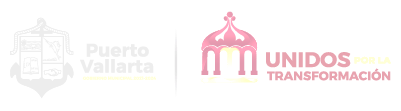 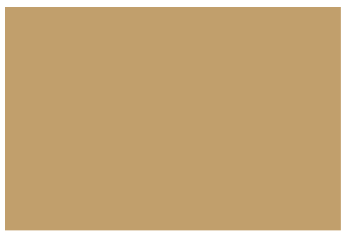 INDICEPAG.PRESENTACIÓN ……………………………………………………………… 3MARCO JURÍDICO ………………………………………………………….  3DIAGNOSTICO GENERAL ………………………………………………….  4Misión  …………………………………………………………………….  5Visión  ……………………………………………………………………..  5Organigrama  …………………………………………………………..   6OBJETIVOS GENERAL DE LOS PROGRAMAS …………………………..   7DESARROLLO DEL PROGRAMA …………………………………………    9CALENDARIZACIÓN ……………………………………………………….    9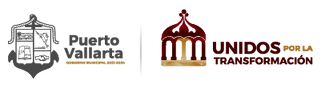 PresentaciónEl Programa presupuestario, es un instrumento de interés y propósito de este H. Ayuntamiento, el contar con herramientas suficientes y eficaces que permitan atender las necesidades de acuerdo a las funciones de la Administración Pública y de este modo impulsar y mantener el desarrollo administrativo municipal. El presente documento de planeación será un fortalecimiento institucional acorde a las metas de desarrollo previstas en nuestro plan municipal de desarrollo y gobernanza 2021- 2024, para una buena organización de todas las direcciones, departamentos y áreas de la administración municipal, para que de esta forma se logre mejorar el desempeño de las áreas de trabajo y los servicios ofrecidos a los ciudadanos sean de mejor calidad.Es por tal motivo que esta Dirección por medio de este instrumento coordinaremos acciones encaminadas a lograr cumplir con las metas propuestas en los programas llevados acabo de acuerdo a las áreas que conforman la Dirección de Desarrollo Social.Marco Jurídico CONSTITUCIÓN POLÍTICA DE LOS ESTADOS UNIDOS MEXICANOS Art. 115LEY DE PLANEACIÓN PARTICIPATIVA PARA EL ESTADO DE JALISCO Y SUS MUNICIPIOS. art. 12 fracc. II, art. 17 y el articulo 88 fracc. II.LEY DEL GOBIERNO Y LA ADMINISTRACIÓN PÚBLICA MUNICIPAL DEL ESTADO DE JALISCO, Art. 37 fracc. IILEY DE TRANSPARENCIA Y ACCESO A LA INFORMACIÓN PÚBLICA DEL ESTADO DE JALISCO Y SUS MUNICIPIOS. Art. 8 fracc. IVREGLAMENTO ORGÁNICO DEL GOBIERNO Y LA ADMINISTRACIÓN PÚBLICA DEL MUNICIPIO DE PUERTO, Art. 128, Sección Segunda, Capítulo Cuarto, Título Tercero del Reglamento Orgánico del Gobierno y la Administración Pública del Municipio de Puerto Vallarta, Jalisco.DIAGNOSTICO GENERALLa Dirección de Desarrollo Social aborda varios aspectos cruciales para entender su importancia y la necesidad de abordar las carencias de los grupos vulnerables.Equidad y Justicia Social: este segundo año de gestión a pesar de los múltiples cambios de la dirección, se continuó diseñando e implementando políticas y programas que buscan reducir las brechas socioeconómicas y mejorar la calidad de vida de la población en general.Inclusión de Grupos Vulnerables: uno de los papeles cruciales de esta dirección es abordar las necesidades específicas de los grupos más vulnerables de la sociedad, como personas de bajos ingresos, personas con discapacidades, y otros sectores marginados, este año tras las afectaciones del huracán lidia en Puerto Vallarta, un porcentaje de la población se vio afectada, con daños significativos en las estructuras de sus viviendas tras los fuertes vientos del huracán, así como las inundaciones, para enfrentar estos desafíos por medio de esta dirección y con el apoyo dl presidente municipal, así como la Dirección de Protección Civil se implementaron de planes de emergencia, otorgando apoyos en especie a los ciudadanos afectados, por medio de electrodomésticos, materiales de construcción, entre otros. Así mismo continuamente se llevan a cabo ferias de salud para que mas ciudadanos puedan tener acceso a los servicios que otorga COMUSIDA, por medio de la aplicación de pruebas de VIH, SIFILIS Y HEPATITIS C. Cabe mencionar que mediante el Consejo Municipal para la Discapacidad se sigue fomentando la promoción hacia una cultura de respeto de la discapacidad y la inclusión implementando acciones por medio del Padron COMUDIS, para el apoyo y gestión a los usuarios que forman parte de el. Desigualdad Económica: La carencia de grupos vulnerables a menudo está vinculada a la desigualdad económica. Muchas personas no tienen acceso a oportunidades educativas, empleo digno y servicios básicos, y es por ello que, a través de la Subdirección de Programas Sociales, se ha logrado brindar herramientas por medio del programa “Escuela de Oficios” para todos aquellos que buscan tener mayores oportunidades de empleo y mejores ingresos en la economía familiar. Programas Sociales: son herramientas clave para reducir las brechas socioeconómicas al proporcionar asistencia directa a aquellos que lo necesitan, como subsidios alimentarios por medio del programa “Transformando Familias”, becas educativas con los programas “Estudiantes de 10” y” apoyos en “Transporte Escolar, así como atención médica asequible a través del programa “Seguro Escolar”, contribuyendo así al desarrollo humano abordando las necesidades básicas, fomentando a mejorar la educación en el municipio con los distintos proyectos que ha implementado la Subdirección de Educación.Acciones y Programas para Impulsar a la Juventud: Invertir en programas educativos y de formación profesional para la juventud es esencial para equiparlos con habilidades necesarias para el empleo y el emprendimiento, a través del Instituto Municipal de la Juventud se ha facilitado el acceso a oportunidades económicas, como programas de emprendimiento juvenil con “Mercado Joven” “Tarjeta Joven” impulsando la participación de las juventudes en la economía local. Ética y Responsabilidad con los animales: La salud de los animales está interconectada con la salud del medio ambiente, por ello gracias a la Subdirección de Bienestar Animal, se siguen implementando políticas para la protección de los animales mediante campañas de esterilización, adopción y de vacunación antirrábicaEscucha a través de Participación Ciudadana: El seguimiento a las peticiones y necesidades de los ciudadanos a través del área de participación ciudadana es de suma importancia por diversas razones, la participación ciudadana fortalece la democracia al involucrar a la población en la toma de decisiones. Escuchar las peticiones ciudadanas es esencial para comprender sus necesidades y preocupaciones. Permitiéndonos ajustar y mejorar las políticas públicas en función de las necesidades reales de la población. El seguimiento continuo asegura que las soluciones propuestas estén alineadas con las demandas y evita la implementación de medidas desconectadas de la realidad ciudadana.Prevención de Conflictos Sociales: Un seguimiento eficiente ayuda a prevenir posibles conflictos sociales al abordar de manera proactiva las inquietudes y demandas de la población antes de que escalen a niveles problemáticos, para ello constantemente se capacita a los coordinadores de la zonas pertenecientes a este municipio. MisiónGarantizar los derechos sociales de los sectores de la población más vulnerables, a través de una estrategia y una política municipal en materia de asistencia social, equidad y atención que brinden las herramientas y fomenten el desarrollo de capacidades que permitan gozar de una calidad de vida digna; asimismo, motivar y encausar la participación ciudadana consolidando acciones de gobierno tendientes al bien ser y bienestar de los vallartenses.VisiónConsolidar un desarrollo social sustentable para los grupos más vulnerables, dentro del cual ejerzan efectivamente sus derechos y se desarrollen en condiciones de igualdad y equidad en el aspecto personal, social y productivo.Organigrama de la Dirección de Desarrollo Social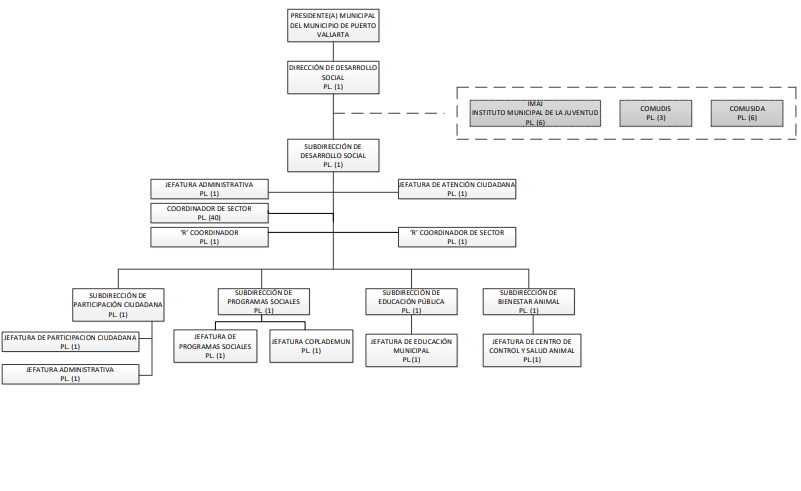 OBJETIVOS GENERALES DE LOS PROGRAMAS DIRECCIÓN DE DESARROLLO SOCIAL AÑO FISCAL 2024DIRECCIÓN DESARROLLO SOCIAL     1.- Bienestar Social: Bienestar de las personas en el municipio de Puerto Vallarta con el ejercicio efectivo de sus derechos humanos, a través de la prestación de servicios públicos eficientes y de calidad, promoción de la cultura y deporte, atención a grupos vulnerables y gestión interinstitucional de obligaciones del Estado.INSTITUTO MUNICIPAL DE LA JUVENTUDMercado joven: Incentivar y apoyar a la economía de la juventud Vallartense y emprendedores del municipio.COMUDISProyecto Instituto Municipal para la Discapacidad: Ser una institución que responde a las necesidades de la población con Discapacidad, garantizándoles una mejor calidad de vida mediante el pleno ejercicio de sus derechos, igualdad de oportunidades, una verdadera inclusión en la sociedad y respeto a su dignidad.: SUBDIRECCIÓN DE EDUCACIÓN Proyectos Operativos de apoyos para los Planteles Educativos de Educación Básica:  Promover la mejora de la calidad de la educación en todos los planteles educativos del municipio de Puerto Vallarta Jalisco, a través de la implementación de proyectos inclusivos y de apoyos equitativos que fomenten el acceso igualitario para todos los niños, niñas y adolescentes; con el fin de garantizar un desarrollo integral y una formación en espacios dignos.Escuelas Protegidas: El proyecto "Escuelas Protegidas" tiene como objetivo principal mejorar las condiciones de las escuelas de educación a través de la impermeabilización de sus instalaciones. Esto permitirá evitar filtraciones, humedad y daños estructurales, creando un entorno seguro y propicio para el aprendizaje.Dale color a tu escuela: tiene como objetivo embellecer y mejorar las instalaciones de escuelas de educación básica a través de pintura para el exterior de las aulas y pintura para señalamientos en los pasillos. Tener una apariencia renovada y colorida contribuye a un ambiente de aprendizaje más agradable y positivo para toda la comunidad educativa.Coloreando Murales Inclusivos LSM: Comunicación Visual para escuelas” tiene como objetivo la creación de murales inclusivos en Lengua de Señas Mexicana (LSM) en escuelas de educación básica y especial. Estos murales Estos murales no solo embellecerán los espacios escolares, sino que también servirán como una herramienta educativa apoyando al nuevo Enfoque del Plan de Estudios 2023 y para fomentar la tolerancia, el respeto y la aceptación de todas las personas, independientemente de su origen, género, raza, condición o habilidades. Haciendo visible en los centros escolares estas habilidades de comunicación asertiva.Kit Deportivo Escolar: este proyecto Impulsa la salud y el bienestar físico” busca mejorar las condiciones y oportunidades deportivas en las escuelas, proporcionando materiales deportivos adecuados y de calidad. Reconocemos la importancia del deporte en el desarrollo integral de los niños, niñas, adolescentes y queremos asegurar que todos tengan acceso a los recursos necesarios.SUBDIRECCIÓN DE PROGRAMAS SOCIALES Hogar de 10: está dirigido a las familias de Puerto Vallarta que se encuentran en situación de pobreza y con carencias en sus viviendas, para impulsar el mejoramiento de estas.Programas Sociales Educativos: este programa va dirigido a los alumnos de educación de nivel básico de Puerto Vallarta para que no abandonen la escuela por motivos económicos.Transformando Familias: está dirigido a las familias de Puerto Vallarta que se encuentran en situación de pobreza extrema y con carencias alimentarias, para contribuir a una mejor alimentación.Escuela de Oficios: este programa pretende impulsar a la ciudadanía por medio de oportunidades para capacitarse y auto emplearse, mejorando así su economía.__________________________________                                     ______________________________________                                             ___________________________________________  Vo.Bo.  de la Dependencia Responsable                                               Vo.Bo.  Enlace responsable del programa                                                      Vo.Bo.  de la Dirección de Desarrollo Institucional                   Nombre/Firma                                                                                            Nombre/Firma                                                                                                             Nombre/Firma                                                        L.T.S Evangelina Rivera Delgado                                                        Lic. Cinthia Monserrath Saucedo Chávez                                                                       Dr. Luis Enrique Hurtado Gomar                                                                                   _______________________________________                     ___________________________________________                                   _________________________________________ Vo.Bo.  de la Dependencia Responsable                    Vo.Bo.  Enlace responsable del programa                                 Vo.Bo.  de la Dirección de Desarrollo Institucional                   Nombre/Firma                                                                           Nombre/Firma                                                                                     Nombre/Firma     ____________________________________________              __________________________________________                   _______________________________________________Visto Bueno de la Dependencia Responsable               Visto Bueno Enlace responsable del programa                 Vo.Bo.  de la Dirección de Desarrollo Institucional                      Nombre/Firma                                                                    Nombre/Firma                                                                                        Nombre/Firma____________________________________________                    __________________________________________                   _______________________________________________Visto Bueno de la Dependencia Responsable              Visto Bueno Enlace responsable del programa                  Vo.Bo.  de la Dirección de Desarrollo Institucional                    Nombre/Firma                                                                          Nombre/Firma                                                                                 Nombre/Firma____________________________________________              __________________________________________                   _______________________________________________Visto Bueno de la Dependencia Responsable            Visto Bueno Enlace responsable del programa                Vo.Bo.  de la Dirección de Desarrollo Institucional                        Nombre/Firma                                                                    Nombre/Firma                                                                           Nombre/Firma____________________________________________              __________________________________________                   _______________________________________________Visto Bueno de la Dependencia Responsable            Visto Bueno Enlace responsable del programa                Vo.Bo.  de la Dirección de Desarrollo Institucional                        Nombre/Firma                                                                    Nombre/Firma                                                                           Nombre/Firma____________________________________________              __________________________________________                   _______________________________________________Visto Bueno de la Dependencia Responsable            Visto Bueno Enlace responsable del programa                Vo.Bo.  de la Dirección de Desarrollo Institucional                        Nombre/Firma                                                                    Nombre/Firma                                                                           Nombre/Firma____________________________________________              __________________________________________                   _______________________________________________Visto Bueno de la Dependencia Responsable            Visto Bueno Enlace responsable del programa                Vo.Bo.  de la Dirección de Desarrollo Institucional                        Nombre/Firma                                                                    Nombre/Firma                                                                           Nombre/FirmaINFORMACION GENERALINFORMACION GENERALINFORMACION GENERALINFORMACION GENERALINFORMACION GENERALINFORMACION GENERALINFORMACION GENERALUnidad Administrativa responsable:       Dirección de Desarrollo Social/COMUDIS/COMUSIDA/Participación Ciudadana/ Bienestar Animal Unidad Administrativa responsable:       Dirección de Desarrollo Social/COMUDIS/COMUSIDA/Participación Ciudadana/ Bienestar Animal Unidad Administrativa responsable:       Dirección de Desarrollo Social/COMUDIS/COMUSIDA/Participación Ciudadana/ Bienestar Animal Unidad Administrativa responsable:       Dirección de Desarrollo Social/COMUDIS/COMUSIDA/Participación Ciudadana/ Bienestar Animal Unidad Administrativa responsable:       Dirección de Desarrollo Social/COMUDIS/COMUSIDA/Participación Ciudadana/ Bienestar Animal Unidad Administrativa responsable:       Dirección de Desarrollo Social/COMUDIS/COMUSIDA/Participación Ciudadana/ Bienestar Animal  Eje Rector:    Eje 2. Bienestar de las personas Objetivo Estratégico:  Bienestar de las personas en el municipio de Puerto Vallarta con el ejercicio efectivo de sus derechos humanos, a través de la prestación de servicios públicos eficientes y de calidad, promoción de la cultura y deporte, atención a grupos vulnerables y gestión interinstitucional de obligaciones del Estado.Objetivo Estratégico:  Bienestar de las personas en el municipio de Puerto Vallarta con el ejercicio efectivo de sus derechos humanos, a través de la prestación de servicios públicos eficientes y de calidad, promoción de la cultura y deporte, atención a grupos vulnerables y gestión interinstitucional de obligaciones del Estado.Objetivo Estratégico:  Bienestar de las personas en el municipio de Puerto Vallarta con el ejercicio efectivo de sus derechos humanos, a través de la prestación de servicios públicos eficientes y de calidad, promoción de la cultura y deporte, atención a grupos vulnerables y gestión interinstitucional de obligaciones del Estado.Objetivo Estratégico:  Bienestar de las personas en el municipio de Puerto Vallarta con el ejercicio efectivo de sus derechos humanos, a través de la prestación de servicios públicos eficientes y de calidad, promoción de la cultura y deporte, atención a grupos vulnerables y gestión interinstitucional de obligaciones del Estado.Objetivo Estratégico:  Bienestar de las personas en el municipio de Puerto Vallarta con el ejercicio efectivo de sus derechos humanos, a través de la prestación de servicios públicos eficientes y de calidad, promoción de la cultura y deporte, atención a grupos vulnerables y gestión interinstitucional de obligaciones del Estado.Objetivo Estratégico:  Bienestar de las personas en el municipio de Puerto Vallarta con el ejercicio efectivo de sus derechos humanos, a través de la prestación de servicios públicos eficientes y de calidad, promoción de la cultura y deporte, atención a grupos vulnerables y gestión interinstitucional de obligaciones del Estado.Objetivo Estratégico:  Bienestar de las personas en el municipio de Puerto Vallarta con el ejercicio efectivo de sus derechos humanos, a través de la prestación de servicios públicos eficientes y de calidad, promoción de la cultura y deporte, atención a grupos vulnerables y gestión interinstitucional de obligaciones del Estado.Nombre del Programa Presupuestario:      Bienestar SocialNombre del Programa Presupuestario:      Bienestar SocialNombre del Programa Presupuestario:      Bienestar SocialNombre del Programa Presupuestario:      Bienestar SocialNombre del Programa Presupuestario:      Bienestar SocialNombre del Programa Presupuestario:      Bienestar SocialNombre del Programa Presupuestario:      Bienestar SocialPropósito:      Los grupos vulnerables de Puerto Vallarta reciben atención eficiente y eficaz en sus solicitudes de apoyos para su bienestar ante la Dirección de Desarrollo Social.   Propósito:      Los grupos vulnerables de Puerto Vallarta reciben atención eficiente y eficaz en sus solicitudes de apoyos para su bienestar ante la Dirección de Desarrollo Social.   Propósito:      Los grupos vulnerables de Puerto Vallarta reciben atención eficiente y eficaz en sus solicitudes de apoyos para su bienestar ante la Dirección de Desarrollo Social.   Propósito:      Los grupos vulnerables de Puerto Vallarta reciben atención eficiente y eficaz en sus solicitudes de apoyos para su bienestar ante la Dirección de Desarrollo Social.   Propósito:      Los grupos vulnerables de Puerto Vallarta reciben atención eficiente y eficaz en sus solicitudes de apoyos para su bienestar ante la Dirección de Desarrollo Social.   Propósito:      Los grupos vulnerables de Puerto Vallarta reciben atención eficiente y eficaz en sus solicitudes de apoyos para su bienestar ante la Dirección de Desarrollo Social.   Propósito:      Los grupos vulnerables de Puerto Vallarta reciben atención eficiente y eficaz en sus solicitudes de apoyos para su bienestar ante la Dirección de Desarrollo Social.                                         DESGLOSE DE PROGRAMAS:                                      DESGLOSE DE PROGRAMAS:                                      DESGLOSE DE PROGRAMAS:                                      DESGLOSE DE PROGRAMAS:                                      DESGLOSE DE PROGRAMAS:PRESUPUESTONo.componenteIndicadorUnidad de MedidaMetaMonto AprobadoComentarios1Los grupos vulnerables de Puerto Vallarta reciben atención eficiente y eficaz en sus solicitudes de apoyos para su bienestar ante la Dirección de Desarrollo Social. porcentaje80%$12,503,300.00CALENDARIZACIÓN DE EJECUCIÓN DE ACTIVIDADESCALENDARIZACIÓN DE EJECUCIÓN DE ACTIVIDADESCALENDARIZACIÓN DE EJECUCIÓN DE ACTIVIDADESCALENDARIZACIÓN DE EJECUCIÓN DE ACTIVIDADESCALENDARIZACIÓN DE EJECUCIÓN DE ACTIVIDADESCALENDARIZACIÓN DE EJECUCIÓN DE ACTIVIDADESCALENDARIZACIÓN DE EJECUCIÓN DE ACTIVIDADESCALENDARIZACIÓN DE EJECUCIÓN DE ACTIVIDADESCALENDARIZACIÓN DE EJECUCIÓN DE ACTIVIDADESCALENDARIZACIÓN DE EJECUCIÓN DE ACTIVIDADESCALENDARIZACIÓN DE EJECUCIÓN DE ACTIVIDADESCALENDARIZACIÓN DE EJECUCIÓN DE ACTIVIDADESCALENDARIZACIÓN DE EJECUCIÓN DE ACTIVIDADESCALENDARIZACIÓN DE EJECUCIÓN DE ACTIVIDADESCALENDARIZACIÓN DE EJECUCIÓN DE ACTIVIDADESCALENDARIZACIÓN DE EJECUCIÓN DE ACTIVIDADESCALENDARIZACIÓN DE EJECUCIÓN DE ACTIVIDADESCALENDARIZACIÓN DE EJECUCIÓN DE ACTIVIDADESComponente:1  Los grupos vulnerables de Puerto Vallarta reciben atención eficiente y eficaz en sus solicitudes de apoyos para su bienestar ante la Dirección de Desarrollo SocialComponente:1  Los grupos vulnerables de Puerto Vallarta reciben atención eficiente y eficaz en sus solicitudes de apoyos para su bienestar ante la Dirección de Desarrollo SocialComponente:1  Los grupos vulnerables de Puerto Vallarta reciben atención eficiente y eficaz en sus solicitudes de apoyos para su bienestar ante la Dirección de Desarrollo SocialComponente:1  Los grupos vulnerables de Puerto Vallarta reciben atención eficiente y eficaz en sus solicitudes de apoyos para su bienestar ante la Dirección de Desarrollo SocialComponente:1  Los grupos vulnerables de Puerto Vallarta reciben atención eficiente y eficaz en sus solicitudes de apoyos para su bienestar ante la Dirección de Desarrollo SocialComponente:1  Los grupos vulnerables de Puerto Vallarta reciben atención eficiente y eficaz en sus solicitudes de apoyos para su bienestar ante la Dirección de Desarrollo SocialComponente:1  Los grupos vulnerables de Puerto Vallarta reciben atención eficiente y eficaz en sus solicitudes de apoyos para su bienestar ante la Dirección de Desarrollo SocialComponente:1  Los grupos vulnerables de Puerto Vallarta reciben atención eficiente y eficaz en sus solicitudes de apoyos para su bienestar ante la Dirección de Desarrollo SocialComponente:1  Los grupos vulnerables de Puerto Vallarta reciben atención eficiente y eficaz en sus solicitudes de apoyos para su bienestar ante la Dirección de Desarrollo SocialComponente:1  Los grupos vulnerables de Puerto Vallarta reciben atención eficiente y eficaz en sus solicitudes de apoyos para su bienestar ante la Dirección de Desarrollo SocialComponente:1  Los grupos vulnerables de Puerto Vallarta reciben atención eficiente y eficaz en sus solicitudes de apoyos para su bienestar ante la Dirección de Desarrollo SocialComponente:1  Los grupos vulnerables de Puerto Vallarta reciben atención eficiente y eficaz en sus solicitudes de apoyos para su bienestar ante la Dirección de Desarrollo SocialComponente:1  Los grupos vulnerables de Puerto Vallarta reciben atención eficiente y eficaz en sus solicitudes de apoyos para su bienestar ante la Dirección de Desarrollo SocialComponente:1  Los grupos vulnerables de Puerto Vallarta reciben atención eficiente y eficaz en sus solicitudes de apoyos para su bienestar ante la Dirección de Desarrollo SocialSEMAFORIZACIÓNSEMAFORIZACIÓNSEMAFORIZACIÓNAutoridad responsableActividadesProgramadasEneFebMarAbrMayJunJulAgoSepOctNovDicVerdeAmarilloRojoDirección de Desarrollo Social/COMUDIS/COMUSIDA/Participación Ciudadana/ Bienestar Animal Elaboración de Diagnósticos 12xxxxxxxxxxxxC. Ramon Cesar Cuevas Covarrubias C. Fernando Martínez MunguíaC. Keola Luna Knopfler JimenezC. Josemar Hernández NiñoMesas de trabajo en colonias 12xxxxxxxxxxxXC. Ramon Cesar Cuevas Covarrubias C. Fernando Martínez MunguíaC. Keola Luna Knopfler JimenezC. Josemar Hernández NiñoEncuestas de necesidades Primarias por sector 500xxxxxxxxxxxxC. Ramon Cesar Cuevas Covarrubias INFORMACION GENERALINFORMACION GENERALINFORMACION GENERALINFORMACION GENERALINFORMACION GENERALINFORMACION GENERALINFORMACION GENERALUnidad Administrativa Responsable: Dirección de Desarrollo Social Unidad Administrativa Responsable: Dirección de Desarrollo Social Unidad Administrativa Responsable: Dirección de Desarrollo Social Unidad Administrativa Responsable: Dirección de Desarrollo Social Unidad Administrativa Responsable: Dirección de Desarrollo Social Unidad Administrativa Responsable: Dirección de Desarrollo Social  Eje Rector:    Eje 2. Bienestar de las personas Objetivo Estratégico:  Bienestar de las personas en el municipio de Puerto Vallarta con el ejercicio efectivo de sus derechos humanos, a través de la prestación de servicios públicos eficientes y de calidad, promoción de la cultura y deporte, atención a grupos vulnerables y gestión interinstitucional de obligaciones del Estado.Objetivo Estratégico:  Bienestar de las personas en el municipio de Puerto Vallarta con el ejercicio efectivo de sus derechos humanos, a través de la prestación de servicios públicos eficientes y de calidad, promoción de la cultura y deporte, atención a grupos vulnerables y gestión interinstitucional de obligaciones del Estado.Objetivo Estratégico:  Bienestar de las personas en el municipio de Puerto Vallarta con el ejercicio efectivo de sus derechos humanos, a través de la prestación de servicios públicos eficientes y de calidad, promoción de la cultura y deporte, atención a grupos vulnerables y gestión interinstitucional de obligaciones del Estado.Objetivo Estratégico:  Bienestar de las personas en el municipio de Puerto Vallarta con el ejercicio efectivo de sus derechos humanos, a través de la prestación de servicios públicos eficientes y de calidad, promoción de la cultura y deporte, atención a grupos vulnerables y gestión interinstitucional de obligaciones del Estado.Objetivo Estratégico:  Bienestar de las personas en el municipio de Puerto Vallarta con el ejercicio efectivo de sus derechos humanos, a través de la prestación de servicios públicos eficientes y de calidad, promoción de la cultura y deporte, atención a grupos vulnerables y gestión interinstitucional de obligaciones del Estado.Objetivo Estratégico:  Bienestar de las personas en el municipio de Puerto Vallarta con el ejercicio efectivo de sus derechos humanos, a través de la prestación de servicios públicos eficientes y de calidad, promoción de la cultura y deporte, atención a grupos vulnerables y gestión interinstitucional de obligaciones del Estado.Objetivo Estratégico:  Bienestar de las personas en el municipio de Puerto Vallarta con el ejercicio efectivo de sus derechos humanos, a través de la prestación de servicios públicos eficientes y de calidad, promoción de la cultura y deporte, atención a grupos vulnerables y gestión interinstitucional de obligaciones del Estado.Nombre del Programa Presupuestario: Por Hogar de 10Nombre del Programa Presupuestario: Por Hogar de 10Nombre del Programa Presupuestario: Por Hogar de 10Nombre del Programa Presupuestario: Por Hogar de 10Nombre del Programa Presupuestario: Por Hogar de 10Nombre del Programa Presupuestario: Por Hogar de 10Nombre del Programa Presupuestario: Por Hogar de 10Propósito. El programa "Por un Hogar de 10" está dirigido a las familias de Puerto Vallarta que se encuentran en situación de pobreza y con carencias en sus viviendas, para impulsar el mejoramiento de estas.Propósito. El programa "Por un Hogar de 10" está dirigido a las familias de Puerto Vallarta que se encuentran en situación de pobreza y con carencias en sus viviendas, para impulsar el mejoramiento de estas.Propósito. El programa "Por un Hogar de 10" está dirigido a las familias de Puerto Vallarta que se encuentran en situación de pobreza y con carencias en sus viviendas, para impulsar el mejoramiento de estas.Propósito. El programa "Por un Hogar de 10" está dirigido a las familias de Puerto Vallarta que se encuentran en situación de pobreza y con carencias en sus viviendas, para impulsar el mejoramiento de estas.Propósito. El programa "Por un Hogar de 10" está dirigido a las familias de Puerto Vallarta que se encuentran en situación de pobreza y con carencias en sus viviendas, para impulsar el mejoramiento de estas.Propósito. El programa "Por un Hogar de 10" está dirigido a las familias de Puerto Vallarta que se encuentran en situación de pobreza y con carencias en sus viviendas, para impulsar el mejoramiento de estas.Propósito. El programa "Por un Hogar de 10" está dirigido a las familias de Puerto Vallarta que se encuentran en situación de pobreza y con carencias en sus viviendas, para impulsar el mejoramiento de estas.                                      DESGLOSE DE PROGRAMAS:                                      DESGLOSE DE PROGRAMAS:                                      DESGLOSE DE PROGRAMAS:                                      DESGLOSE DE PROGRAMAS:                                      DESGLOSE DE PROGRAMAS:PRESUPUESTONo.componenteIndicadorUnidad de MedidaMetaMonto AprobadoComentarios1Apoyos entregados a familias del programa "Por un Hogar de 10", que permitan ampliar, construir o mejorar la vivienda.Viviendas beneficiadas con materiales de construcción. Número9,000$ 33,400,550.00CALENDARIZACIÓN DE EJECUCION DE ACTIVIDADESCALENDARIZACIÓN DE EJECUCION DE ACTIVIDADESCALENDARIZACIÓN DE EJECUCION DE ACTIVIDADESCALENDARIZACIÓN DE EJECUCION DE ACTIVIDADESCALENDARIZACIÓN DE EJECUCION DE ACTIVIDADESCALENDARIZACIÓN DE EJECUCION DE ACTIVIDADESCALENDARIZACIÓN DE EJECUCION DE ACTIVIDADESCALENDARIZACIÓN DE EJECUCION DE ACTIVIDADESCALENDARIZACIÓN DE EJECUCION DE ACTIVIDADESCALENDARIZACIÓN DE EJECUCION DE ACTIVIDADESCALENDARIZACIÓN DE EJECUCION DE ACTIVIDADESCALENDARIZACIÓN DE EJECUCION DE ACTIVIDADESCALENDARIZACIÓN DE EJECUCION DE ACTIVIDADESCALENDARIZACIÓN DE EJECUCION DE ACTIVIDADESCALENDARIZACIÓN DE EJECUCION DE ACTIVIDADESCALENDARIZACIÓN DE EJECUCION DE ACTIVIDADESCALENDARIZACIÓN DE EJECUCION DE ACTIVIDADESCALENDARIZACIÓN DE EJECUCION DE ACTIVIDADESComponente:1  Componente:1  Componente:1  Componente:1  Componente:1  Componente:1  Componente:1  Componente:1  Componente:1  Componente:1  Componente:1  Componente:1  Componente:1  Componente:1  SEMAFORIZACIÓNSEMAFORIZACIÓNSEMAFORIZACIÓNAutoridad responsableActividadesProgramadasEneFebMarAbrMayJunJulAgoSepOctNovDicVerdeAmarilloRojoConvocatorias realizadas para el registro del programa "Por un Hogar de 10" a través de la Subdirección de Programas Sociales35xRicardo Daniel Langarica PalomeraSolicitudes de registro recibidas para el programa "Por un Hogar de 10" en la Subdirección de Programas Sociales.10,000xxRicardo Daniel Langarica PalomeraAvance de apoyos entregados del programa "Por un Hogar de 10" a través de la Subdirección de Programas Sociales.9,000xxxxRicardo Daniel Langarica PalomeraINFORMACION GENERALINFORMACION GENERALINFORMACION GENERALINFORMACION GENERALINFORMACION GENERALINFORMACION GENERALINFORMACION GENERALINFORMACION GENERALUnidad Administrativa Responsable: Dirección de Desarrollo Social Unidad Administrativa Responsable: Dirección de Desarrollo Social Unidad Administrativa Responsable: Dirección de Desarrollo Social Unidad Administrativa Responsable: Dirección de Desarrollo Social Unidad Administrativa Responsable: Dirección de Desarrollo Social Unidad Administrativa Responsable: Dirección de Desarrollo Social  Eje Rector:    Eje 2. Bienestar de las personas Eje Rector:    Eje 2. Bienestar de las personasObjetivo Estratégico:  Bienestar de las personas en el municipio de Puerto Vallarta con el ejercicio efectivo de sus derechos humanos, a través de la prestación de servicios públicos eficientes y de calidad, promoción de la cultura y deporte, atención a grupos vulnerables y gestión interinstitucional de obligaciones del EstadoObjetivo Estratégico:  Bienestar de las personas en el municipio de Puerto Vallarta con el ejercicio efectivo de sus derechos humanos, a través de la prestación de servicios públicos eficientes y de calidad, promoción de la cultura y deporte, atención a grupos vulnerables y gestión interinstitucional de obligaciones del EstadoObjetivo Estratégico:  Bienestar de las personas en el municipio de Puerto Vallarta con el ejercicio efectivo de sus derechos humanos, a través de la prestación de servicios públicos eficientes y de calidad, promoción de la cultura y deporte, atención a grupos vulnerables y gestión interinstitucional de obligaciones del EstadoObjetivo Estratégico:  Bienestar de las personas en el municipio de Puerto Vallarta con el ejercicio efectivo de sus derechos humanos, a través de la prestación de servicios públicos eficientes y de calidad, promoción de la cultura y deporte, atención a grupos vulnerables y gestión interinstitucional de obligaciones del EstadoObjetivo Estratégico:  Bienestar de las personas en el municipio de Puerto Vallarta con el ejercicio efectivo de sus derechos humanos, a través de la prestación de servicios públicos eficientes y de calidad, promoción de la cultura y deporte, atención a grupos vulnerables y gestión interinstitucional de obligaciones del EstadoObjetivo Estratégico:  Bienestar de las personas en el municipio de Puerto Vallarta con el ejercicio efectivo de sus derechos humanos, a través de la prestación de servicios públicos eficientes y de calidad, promoción de la cultura y deporte, atención a grupos vulnerables y gestión interinstitucional de obligaciones del EstadoObjetivo Estratégico:  Bienestar de las personas en el municipio de Puerto Vallarta con el ejercicio efectivo de sus derechos humanos, a través de la prestación de servicios públicos eficientes y de calidad, promoción de la cultura y deporte, atención a grupos vulnerables y gestión interinstitucional de obligaciones del EstadoObjetivo Estratégico:  Bienestar de las personas en el municipio de Puerto Vallarta con el ejercicio efectivo de sus derechos humanos, a través de la prestación de servicios públicos eficientes y de calidad, promoción de la cultura y deporte, atención a grupos vulnerables y gestión interinstitucional de obligaciones del EstadoNombre del Programa Presupuestario: Programas Sociales EducativosNombre del Programa Presupuestario: Programas Sociales EducativosNombre del Programa Presupuestario: Programas Sociales EducativosNombre del Programa Presupuestario: Programas Sociales EducativosNombre del Programa Presupuestario: Programas Sociales EducativosNombre del Programa Presupuestario: Programas Sociales EducativosNombre del Programa Presupuestario: Programas Sociales EducativosNombre del Programa Presupuestario: Programas Sociales EducativosPropósito.       Los alumnos de educación de nivel básico de Puerto Vallarta no abandonan la escuela por motivos económicosPropósito.       Los alumnos de educación de nivel básico de Puerto Vallarta no abandonan la escuela por motivos económicosPropósito.       Los alumnos de educación de nivel básico de Puerto Vallarta no abandonan la escuela por motivos económicosPropósito.       Los alumnos de educación de nivel básico de Puerto Vallarta no abandonan la escuela por motivos económicosPropósito.       Los alumnos de educación de nivel básico de Puerto Vallarta no abandonan la escuela por motivos económicosPropósito.       Los alumnos de educación de nivel básico de Puerto Vallarta no abandonan la escuela por motivos económicosPropósito.       Los alumnos de educación de nivel básico de Puerto Vallarta no abandonan la escuela por motivos económicosPropósito.       Los alumnos de educación de nivel básico de Puerto Vallarta no abandonan la escuela por motivos económicos                                      DESGLOSE DE PROGRAMAS:                                      DESGLOSE DE PROGRAMAS:                                      DESGLOSE DE PROGRAMAS:                                      DESGLOSE DE PROGRAMAS:                                      DESGLOSE DE PROGRAMAS:PRESUPUESTONo.ComponenteIndicadorUnidad de MedidaMetaMonto AprobadoComentarios1Programa Estudiante de 10 Alumnos beneficiados por el programa "Estudiantes de 10" con uniformes, mochila, útiles y calzado escolar, que permita disminuir la deserción escolar.porcentaje25,000$ 37,650,000.002Programa Seguro contra Accidentes Escolares Alumnos y docentes atendidos por el programa "Seguro Contra Accidentes Escolares" que representa un ahorro para los padres de familia.porcentaje51,000$ 3,272,230.003Programa Transporte EscolarServicio de transporte escolar para el traslado de los estudiantes de la zona rural a sus centros educativos.Porcentaje160$ 60,000.00TOTAL$40,982,230.00CALENDARIZACIÓN DE EJECUCIÓN DE ACTIVIDADESCALENDARIZACIÓN DE EJECUCIÓN DE ACTIVIDADESCALENDARIZACIÓN DE EJECUCIÓN DE ACTIVIDADESCALENDARIZACIÓN DE EJECUCIÓN DE ACTIVIDADESCALENDARIZACIÓN DE EJECUCIÓN DE ACTIVIDADESCALENDARIZACIÓN DE EJECUCIÓN DE ACTIVIDADESCALENDARIZACIÓN DE EJECUCIÓN DE ACTIVIDADESCALENDARIZACIÓN DE EJECUCIÓN DE ACTIVIDADESCALENDARIZACIÓN DE EJECUCIÓN DE ACTIVIDADESCALENDARIZACIÓN DE EJECUCIÓN DE ACTIVIDADESCALENDARIZACIÓN DE EJECUCIÓN DE ACTIVIDADESCALENDARIZACIÓN DE EJECUCIÓN DE ACTIVIDADESCALENDARIZACIÓN DE EJECUCIÓN DE ACTIVIDADESCALENDARIZACIÓN DE EJECUCIÓN DE ACTIVIDADESCALENDARIZACIÓN DE EJECUCIÓN DE ACTIVIDADESCALENDARIZACIÓN DE EJECUCIÓN DE ACTIVIDADESCALENDARIZACIÓN DE EJECUCIÓN DE ACTIVIDADESCALENDARIZACIÓN DE EJECUCIÓN DE ACTIVIDADESComponente:1  Componente:1  Componente:1  Componente:1  Componente:1  Componente:1  Componente:1  Componente:1  Componente:1  Componente:1  Componente:1  Componente:1  Componente:1  Componente:1  SEMAFORIZACIÓNSEMAFORIZACIÓNSEMAFORIZACIÓNAutoridad responsableActividadesProgramadasEneFebMarAbrMayJunJulAgoSepOctNovDicVerdeAmarilloRojoPlanteles visitados para el registro de los alumnos de educación básica al programa "Estudiantes de 10"240xJosé Alfredo Ramos Vicencio Apoyos entregados a los alumnos de educación básica del programa "Estudiantes de 10" en los diferentes planteles educativos.25,000xxJosé Alfredo Ramos Vicencio CALENDARIZACIÓN DE EJECUCION DE ACTIVIDADESCALENDARIZACIÓN DE EJECUCION DE ACTIVIDADESCALENDARIZACIÓN DE EJECUCION DE ACTIVIDADESCALENDARIZACIÓN DE EJECUCION DE ACTIVIDADESCALENDARIZACIÓN DE EJECUCION DE ACTIVIDADESCALENDARIZACIÓN DE EJECUCION DE ACTIVIDADESCALENDARIZACIÓN DE EJECUCION DE ACTIVIDADESCALENDARIZACIÓN DE EJECUCION DE ACTIVIDADESCALENDARIZACIÓN DE EJECUCION DE ACTIVIDADESCALENDARIZACIÓN DE EJECUCION DE ACTIVIDADESCALENDARIZACIÓN DE EJECUCION DE ACTIVIDADESCALENDARIZACIÓN DE EJECUCION DE ACTIVIDADESCALENDARIZACIÓN DE EJECUCION DE ACTIVIDADESCALENDARIZACIÓN DE EJECUCION DE ACTIVIDADESCALENDARIZACIÓN DE EJECUCION DE ACTIVIDADESCALENDARIZACIÓN DE EJECUCION DE ACTIVIDADESCALENDARIZACIÓN DE EJECUCION DE ACTIVIDADESCALENDARIZACIÓN DE EJECUCION DE ACTIVIDADESCALENDARIZACIÓN DE EJECUCION DE ACTIVIDADESComponente 2: Componente 2: Componente 2: Componente 2: Componente 2: Componente 2: Componente 2: Componente 2: Componente 2: Componente 2: Componente 2: Componente 2: Componente 2: Componente 2: SEMAFORIZACIÓNSEMAFORIZACIÓNSEMAFORIZACIÓNAutoridad responsableAutoridad responsableActividadesProgramadasEneFebMarAbrMayJunJulAgoSepOctNovDicVerdeAmarilloRojoPlanteles educativos  visitados para el registro de los alumnos y docentes de educación básica al programa "Seguro Contra Accidentes Escolares"240xDemetrio Cruz PlazolaCALENDARIZACIÓN DE EJECUCION DE ACTIVIDADESCALENDARIZACIÓN DE EJECUCION DE ACTIVIDADESCALENDARIZACIÓN DE EJECUCION DE ACTIVIDADESCALENDARIZACIÓN DE EJECUCION DE ACTIVIDADESCALENDARIZACIÓN DE EJECUCION DE ACTIVIDADESCALENDARIZACIÓN DE EJECUCION DE ACTIVIDADESCALENDARIZACIÓN DE EJECUCION DE ACTIVIDADESCALENDARIZACIÓN DE EJECUCION DE ACTIVIDADESCALENDARIZACIÓN DE EJECUCION DE ACTIVIDADESCALENDARIZACIÓN DE EJECUCION DE ACTIVIDADESCALENDARIZACIÓN DE EJECUCION DE ACTIVIDADESCALENDARIZACIÓN DE EJECUCION DE ACTIVIDADESCALENDARIZACIÓN DE EJECUCION DE ACTIVIDADESCALENDARIZACIÓN DE EJECUCION DE ACTIVIDADESCALENDARIZACIÓN DE EJECUCION DE ACTIVIDADESCALENDARIZACIÓN DE EJECUCION DE ACTIVIDADESCALENDARIZACIÓN DE EJECUCION DE ACTIVIDADESCALENDARIZACIÓN DE EJECUCION DE ACTIVIDADESComponente 3:  Componente 3:  Componente 3:  Componente 3:  Componente 3:  Componente 3:  Componente 3:  Componente 3:  Componente 3:  Componente 3:  Componente 3:  Componente 3:  Componente 3:  Componente 3:  SEMAFORIZACIÓNSEMAFORIZACIÓNSEMAFORIZACIÓNAutoridad responsableActividadesProgramadasEneFebMarAbrMayJunJulAgoSeptOctNovDicVerdeAmarilloRojoEficacia de las rutas de transporte realizadas en el trayecto casa escuela del programa Transporte Escolar.40xxxxxxLaura Yamilet Secundido Valladares INFORMACION GENERALINFORMACION GENERALINFORMACION GENERALINFORMACION GENERALINFORMACION GENERALINFORMACION GENERALINFORMACION GENERALUnidad Administrativa Responsable: Dirección de Desarrollo Social Unidad Administrativa Responsable: Dirección de Desarrollo Social Unidad Administrativa Responsable: Dirección de Desarrollo Social Unidad Administrativa Responsable: Dirección de Desarrollo Social Unidad Administrativa Responsable: Dirección de Desarrollo Social Unidad Administrativa Responsable: Dirección de Desarrollo Social  Eje Rector:    Eje 2. Bienestar de las personas Objetivo Estratégico:  Bienestar de las personas en el municipio de Puerto Vallarta con el ejercicio efectivo de sus derechos humanos, a través de la prestación de servicios públicos eficientes y de calidad, promoción de la cultura y deporte, atención a grupos vulnerables y gestión interinstitucional de obligaciones del EstadoObjetivo Estratégico:  Bienestar de las personas en el municipio de Puerto Vallarta con el ejercicio efectivo de sus derechos humanos, a través de la prestación de servicios públicos eficientes y de calidad, promoción de la cultura y deporte, atención a grupos vulnerables y gestión interinstitucional de obligaciones del EstadoObjetivo Estratégico:  Bienestar de las personas en el municipio de Puerto Vallarta con el ejercicio efectivo de sus derechos humanos, a través de la prestación de servicios públicos eficientes y de calidad, promoción de la cultura y deporte, atención a grupos vulnerables y gestión interinstitucional de obligaciones del EstadoObjetivo Estratégico:  Bienestar de las personas en el municipio de Puerto Vallarta con el ejercicio efectivo de sus derechos humanos, a través de la prestación de servicios públicos eficientes y de calidad, promoción de la cultura y deporte, atención a grupos vulnerables y gestión interinstitucional de obligaciones del EstadoObjetivo Estratégico:  Bienestar de las personas en el municipio de Puerto Vallarta con el ejercicio efectivo de sus derechos humanos, a través de la prestación de servicios públicos eficientes y de calidad, promoción de la cultura y deporte, atención a grupos vulnerables y gestión interinstitucional de obligaciones del EstadoObjetivo Estratégico:  Bienestar de las personas en el municipio de Puerto Vallarta con el ejercicio efectivo de sus derechos humanos, a través de la prestación de servicios públicos eficientes y de calidad, promoción de la cultura y deporte, atención a grupos vulnerables y gestión interinstitucional de obligaciones del EstadoObjetivo Estratégico:  Bienestar de las personas en el municipio de Puerto Vallarta con el ejercicio efectivo de sus derechos humanos, a través de la prestación de servicios públicos eficientes y de calidad, promoción de la cultura y deporte, atención a grupos vulnerables y gestión interinstitucional de obligaciones del EstadoNombre del Programa Presupuestario        Transformando FamiliasNombre del Programa Presupuestario        Transformando FamiliasNombre del Programa Presupuestario        Transformando FamiliasNombre del Programa Presupuestario        Transformando FamiliasNombre del Programa Presupuestario        Transformando FamiliasNombre del Programa Presupuestario        Transformando FamiliasNombre del Programa Presupuestario        Transformando FamiliasPropósito.      El programa "Transformando Familias" está dirigido a las familias de Puerto Vallarta que se encuentran en situación de pobreza extrema y con carencias alimentarias, para contribuir a una mejor alimentación. Propósito.      El programa "Transformando Familias" está dirigido a las familias de Puerto Vallarta que se encuentran en situación de pobreza extrema y con carencias alimentarias, para contribuir a una mejor alimentación. Propósito.      El programa "Transformando Familias" está dirigido a las familias de Puerto Vallarta que se encuentran en situación de pobreza extrema y con carencias alimentarias, para contribuir a una mejor alimentación. Propósito.      El programa "Transformando Familias" está dirigido a las familias de Puerto Vallarta que se encuentran en situación de pobreza extrema y con carencias alimentarias, para contribuir a una mejor alimentación. Propósito.      El programa "Transformando Familias" está dirigido a las familias de Puerto Vallarta que se encuentran en situación de pobreza extrema y con carencias alimentarias, para contribuir a una mejor alimentación. Propósito.      El programa "Transformando Familias" está dirigido a las familias de Puerto Vallarta que se encuentran en situación de pobreza extrema y con carencias alimentarias, para contribuir a una mejor alimentación. Propósito.      El programa "Transformando Familias" está dirigido a las familias de Puerto Vallarta que se encuentran en situación de pobreza extrema y con carencias alimentarias, para contribuir a una mejor alimentación.                                       DESGLOSE DE PROGRAMAS:                                      DESGLOSE DE PROGRAMAS:                                      DESGLOSE DE PROGRAMAS:                                      DESGLOSE DE PROGRAMAS:                                      DESGLOSE DE PROGRAMAS:PRESUPUESTONo.ComponenteIndicadorUnidad de MedidaMetaMonto AprobadoComentarios1Apoyos entregados por el programa Transformando Familias a población en situación de pobreza extrema con dotación de alimentos de la canasta básica. Familias beneficiadas del programa "Transformando Familias"porcentaje100%$ 2,421,146.48CALENDARIZACIÓN DE EJECUCIÓN DE ACTIVIDADESCALENDARIZACIÓN DE EJECUCIÓN DE ACTIVIDADESCALENDARIZACIÓN DE EJECUCIÓN DE ACTIVIDADESCALENDARIZACIÓN DE EJECUCIÓN DE ACTIVIDADESCALENDARIZACIÓN DE EJECUCIÓN DE ACTIVIDADESCALENDARIZACIÓN DE EJECUCIÓN DE ACTIVIDADESCALENDARIZACIÓN DE EJECUCIÓN DE ACTIVIDADESCALENDARIZACIÓN DE EJECUCIÓN DE ACTIVIDADESCALENDARIZACIÓN DE EJECUCIÓN DE ACTIVIDADESCALENDARIZACIÓN DE EJECUCIÓN DE ACTIVIDADESCALENDARIZACIÓN DE EJECUCIÓN DE ACTIVIDADESCALENDARIZACIÓN DE EJECUCIÓN DE ACTIVIDADESCALENDARIZACIÓN DE EJECUCIÓN DE ACTIVIDADESCALENDARIZACIÓN DE EJECUCIÓN DE ACTIVIDADESCALENDARIZACIÓN DE EJECUCIÓN DE ACTIVIDADESCALENDARIZACIÓN DE EJECUCIÓN DE ACTIVIDADESCALENDARIZACIÓN DE EJECUCIÓN DE ACTIVIDADESCALENDARIZACIÓN DE EJECUCIÓN DE ACTIVIDADESComponente:1  Componente:1  Componente:1  Componente:1  Componente:1  Componente:1  Componente:1  Componente:1  Componente:1  Componente:1  Componente:1  Componente:1  Componente:1  Componente:1  SEMAFORIZACIÓNSEMAFORIZACIÓNSEMAFORIZACIÓNAutoridad responsableActividadesProgramadasEneFebMarAbrMayJunJulAgoSepOctNovDicVerdeAmarilloRojoConvocatorias realizadas para el registro del programa "Transformando Familias" a través de la Subdirección de Programas Sociales35xxJosé Alfredo Ramos Vicencio Avance de apoyos entregados del programa "Transformando Familias" a través de la Subdirección de Programas Sociales.2,000xxxxJosé Alfredo Ramos Vicencio INFORMACION GENERALINFORMACION GENERALINFORMACION GENERALINFORMACION GENERALINFORMACION GENERALINFORMACION GENERALINFORMACION GENERALUnidad Administrativa Responsable        Dirección de Desarrollo Social Unidad Administrativa Responsable        Dirección de Desarrollo Social Unidad Administrativa Responsable        Dirección de Desarrollo Social Unidad Administrativa Responsable        Dirección de Desarrollo Social Unidad Administrativa Responsable        Dirección de Desarrollo Social Unidad Administrativa Responsable        Dirección de Desarrollo Social  Eje Rector:    Eje 2. Bienestar de las personas Objetivo Estratégico:  Bienestar de las personas en el municipio de Puerto Vallarta con el ejercicio efectivo de sus derechos humanos, a través de la prestación de servicios públicos eficientes y de calidad, promoción de la cultura y deporte, atención a grupos vulnerables y gestión interinstitucional de obligaciones del EstadoObjetivo Estratégico:  Bienestar de las personas en el municipio de Puerto Vallarta con el ejercicio efectivo de sus derechos humanos, a través de la prestación de servicios públicos eficientes y de calidad, promoción de la cultura y deporte, atención a grupos vulnerables y gestión interinstitucional de obligaciones del EstadoObjetivo Estratégico:  Bienestar de las personas en el municipio de Puerto Vallarta con el ejercicio efectivo de sus derechos humanos, a través de la prestación de servicios públicos eficientes y de calidad, promoción de la cultura y deporte, atención a grupos vulnerables y gestión interinstitucional de obligaciones del EstadoObjetivo Estratégico:  Bienestar de las personas en el municipio de Puerto Vallarta con el ejercicio efectivo de sus derechos humanos, a través de la prestación de servicios públicos eficientes y de calidad, promoción de la cultura y deporte, atención a grupos vulnerables y gestión interinstitucional de obligaciones del EstadoObjetivo Estratégico:  Bienestar de las personas en el municipio de Puerto Vallarta con el ejercicio efectivo de sus derechos humanos, a través de la prestación de servicios públicos eficientes y de calidad, promoción de la cultura y deporte, atención a grupos vulnerables y gestión interinstitucional de obligaciones del EstadoObjetivo Estratégico:  Bienestar de las personas en el municipio de Puerto Vallarta con el ejercicio efectivo de sus derechos humanos, a través de la prestación de servicios públicos eficientes y de calidad, promoción de la cultura y deporte, atención a grupos vulnerables y gestión interinstitucional de obligaciones del EstadoObjetivo Estratégico:  Bienestar de las personas en el municipio de Puerto Vallarta con el ejercicio efectivo de sus derechos humanos, a través de la prestación de servicios públicos eficientes y de calidad, promoción de la cultura y deporte, atención a grupos vulnerables y gestión interinstitucional de obligaciones del EstadoNombre del Programa Presupuestario         Escuela de OficiosNombre del Programa Presupuestario         Escuela de OficiosNombre del Programa Presupuestario         Escuela de OficiosNombre del Programa Presupuestario         Escuela de OficiosNombre del Programa Presupuestario         Escuela de OficiosNombre del Programa Presupuestario         Escuela de OficiosNombre del Programa Presupuestario         Escuela de OficiosPropósito.    La población de Puerto Vallarta económicamente activa tiene la oportunidad de capacitarse para auto emplearse y mejorar su economía.Propósito.    La población de Puerto Vallarta económicamente activa tiene la oportunidad de capacitarse para auto emplearse y mejorar su economía.Propósito.    La población de Puerto Vallarta económicamente activa tiene la oportunidad de capacitarse para auto emplearse y mejorar su economía.Propósito.    La población de Puerto Vallarta económicamente activa tiene la oportunidad de capacitarse para auto emplearse y mejorar su economía.Propósito.    La población de Puerto Vallarta económicamente activa tiene la oportunidad de capacitarse para auto emplearse y mejorar su economía.Propósito.    La población de Puerto Vallarta económicamente activa tiene la oportunidad de capacitarse para auto emplearse y mejorar su economía.Propósito.    La población de Puerto Vallarta económicamente activa tiene la oportunidad de capacitarse para auto emplearse y mejorar su economía.                                      DESGLOSE DE PROGRAMAS:                                      DESGLOSE DE PROGRAMAS:                                      DESGLOSE DE PROGRAMAS:                                      DESGLOSE DE PROGRAMAS:                                      DESGLOSE DE PROGRAMAS:PRESUPUESTONocomponenteIndicadorUnidad de MedidaMetaMonto AprobadoComentarios1Alumnos certificados por el programa Escuela de Oficios con cursos de capacitación que les permita mejorar sus capacidades para emprender y su condición laboral.Alumnos certificados por el programa Escuela de Oficiosporcentaje100%$ 2,656,623.52Marco Antonio Maravilla HuertaCALENDARIZACIÓN DE EJECUCIÓN DE ACTIVIDADESActividadesProgramadasEneFebMarAbrMayJunJulAgoSepOctNovDicVerdeAmarilloRojoEventos de demostración de los talleres que se impartieron en los diferentes Centros de Desarrollo Comunitario.4xxxxMarco Antonio Maravilla HuertaINFORMACIÓN GENERALINFORMACIÓN GENERALINFORMACIÓN GENERALINFORMACIÓN GENERALINFORMACIÓN GENERALINFORMACIÓN GENERALINFORMACIÓN GENERALUnidad Administrativa Responsable        Dirección de Desarrollo Social Unidad Administrativa Responsable        Dirección de Desarrollo Social Unidad Administrativa Responsable        Dirección de Desarrollo Social Unidad Administrativa Responsable        Dirección de Desarrollo Social Unidad Administrativa Responsable        Dirección de Desarrollo Social Unidad Administrativa Responsable        Dirección de Desarrollo Social  Eje Rector:    Eje 2. Bienestar de las personas Objetivo Estratégico:  Bienestar de las personas en el municipio de Puerto Vallarta con el ejercicio efectivo de sus derechos humanos, a través de la prestación de servicios públicos eficientes y de calidad, promoción de la cultura y deporte, atención a grupos vulnerables y gestión interinstitucional de obligaciones del EstadoObjetivo Estratégico:  Bienestar de las personas en el municipio de Puerto Vallarta con el ejercicio efectivo de sus derechos humanos, a través de la prestación de servicios públicos eficientes y de calidad, promoción de la cultura y deporte, atención a grupos vulnerables y gestión interinstitucional de obligaciones del EstadoObjetivo Estratégico:  Bienestar de las personas en el municipio de Puerto Vallarta con el ejercicio efectivo de sus derechos humanos, a través de la prestación de servicios públicos eficientes y de calidad, promoción de la cultura y deporte, atención a grupos vulnerables y gestión interinstitucional de obligaciones del EstadoObjetivo Estratégico:  Bienestar de las personas en el municipio de Puerto Vallarta con el ejercicio efectivo de sus derechos humanos, a través de la prestación de servicios públicos eficientes y de calidad, promoción de la cultura y deporte, atención a grupos vulnerables y gestión interinstitucional de obligaciones del EstadoObjetivo Estratégico:  Bienestar de las personas en el municipio de Puerto Vallarta con el ejercicio efectivo de sus derechos humanos, a través de la prestación de servicios públicos eficientes y de calidad, promoción de la cultura y deporte, atención a grupos vulnerables y gestión interinstitucional de obligaciones del EstadoObjetivo Estratégico:  Bienestar de las personas en el municipio de Puerto Vallarta con el ejercicio efectivo de sus derechos humanos, a través de la prestación de servicios públicos eficientes y de calidad, promoción de la cultura y deporte, atención a grupos vulnerables y gestión interinstitucional de obligaciones del EstadoObjetivo Estratégico:  Bienestar de las personas en el municipio de Puerto Vallarta con el ejercicio efectivo de sus derechos humanos, a través de la prestación de servicios públicos eficientes y de calidad, promoción de la cultura y deporte, atención a grupos vulnerables y gestión interinstitucional de obligaciones del EstadoNombre del Programa Presupuestario        Mercado JovenNombre del Programa Presupuestario        Mercado JovenNombre del Programa Presupuestario        Mercado JovenNombre del Programa Presupuestario        Mercado JovenNombre del Programa Presupuestario        Mercado JovenNombre del Programa Presupuestario        Mercado JovenNombre del Programa Presupuestario        Mercado JovenPropósito.     Jóvenes de Puerto Vallarta que se encuentran con un proyecto de negocio emprenden y exhiben sus productos a la ciudadanía local y extranjera.Propósito.     Jóvenes de Puerto Vallarta que se encuentran con un proyecto de negocio emprenden y exhiben sus productos a la ciudadanía local y extranjera.Propósito.     Jóvenes de Puerto Vallarta que se encuentran con un proyecto de negocio emprenden y exhiben sus productos a la ciudadanía local y extranjera.Propósito.     Jóvenes de Puerto Vallarta que se encuentran con un proyecto de negocio emprenden y exhiben sus productos a la ciudadanía local y extranjera.Propósito.     Jóvenes de Puerto Vallarta que se encuentran con un proyecto de negocio emprenden y exhiben sus productos a la ciudadanía local y extranjera.Propósito.     Jóvenes de Puerto Vallarta que se encuentran con un proyecto de negocio emprenden y exhiben sus productos a la ciudadanía local y extranjera.Propósito.     Jóvenes de Puerto Vallarta que se encuentran con un proyecto de negocio emprenden y exhiben sus productos a la ciudadanía local y extranjera.                                      DESGLOSE DE PROGRAMAS:                                      DESGLOSE DE PROGRAMAS:                                      DESGLOSE DE PROGRAMAS:                                      DESGLOSE DE PROGRAMAS:                                      DESGLOSE DE PROGRAMAS:PRESUPUESTONo.componenteIndicadorUnidad de MedidaMetaMonto AprobadoComentarios1identificación de jóvenes interesados en participar en la exhibición de sus productos y marcas localesEficacia de jóvenes interesados en continuar emprendiendoNumero  350$313,500.00CALENDARIZACIÓN DE EJECUCIÓN DE ACTIVIDADESCALENDARIZACIÓN DE EJECUCIÓN DE ACTIVIDADESCALENDARIZACIÓN DE EJECUCIÓN DE ACTIVIDADESCALENDARIZACIÓN DE EJECUCIÓN DE ACTIVIDADESCALENDARIZACIÓN DE EJECUCIÓN DE ACTIVIDADESCALENDARIZACIÓN DE EJECUCIÓN DE ACTIVIDADESCALENDARIZACIÓN DE EJECUCIÓN DE ACTIVIDADESCALENDARIZACIÓN DE EJECUCIÓN DE ACTIVIDADESCALENDARIZACIÓN DE EJECUCIÓN DE ACTIVIDADESCALENDARIZACIÓN DE EJECUCIÓN DE ACTIVIDADESCALENDARIZACIÓN DE EJECUCIÓN DE ACTIVIDADESCALENDARIZACIÓN DE EJECUCIÓN DE ACTIVIDADESCALENDARIZACIÓN DE EJECUCIÓN DE ACTIVIDADESCALENDARIZACIÓN DE EJECUCIÓN DE ACTIVIDADESCALENDARIZACIÓN DE EJECUCIÓN DE ACTIVIDADESCALENDARIZACIÓN DE EJECUCIÓN DE ACTIVIDADESCALENDARIZACIÓN DE EJECUCIÓN DE ACTIVIDADESCALENDARIZACIÓN DE EJECUCIÓN DE ACTIVIDADESComponente 1:  Componente 1:  Componente 1:  Componente 1:  Componente 1:  Componente 1:  Componente 1:  Componente 1:  Componente 1:  Componente 1:  Componente 1:  Componente 1:  Componente 1:  Componente 1:  SEMAFORIZACIÓNSEMAFORIZACIÓNSEMAFORIZACIÓNAutoridad responsableActividadesProgramadasEneFebMarAbrMayJunJulAgoSepOctNovDicVerdeAmarilloRojoConvocatoria a la ciudadanía joven quienes tengan un proyecto de negocio o esten interesados en formar uno, se inscriban a ser partícipes.4BRYAN RODRÍGUEZ BERNALOtorgar herramientas a la ciudadanía joven por medio de capacitaciones para formalizar sus proyectos de negocios.4BRYAN RODRÍGUEZ BERNALRealizar ventos en plazas y áreas públicas del municipio350BRYAN RODRÍGUEZ BERNALINFORMACION GENERALINFORMACION GENERALINFORMACION GENERALINFORMACION GENERALINFORMACION GENERALINFORMACION GENERALINFORMACION GENERALUnidad Administrativa responsable: Subdirección de Educación Municipal.      Unidad Administrativa responsable: Subdirección de Educación Municipal.      Unidad Administrativa responsable: Subdirección de Educación Municipal.      Unidad Administrativa responsable: Subdirección de Educación Municipal.      Unidad Administrativa responsable: Subdirección de Educación Municipal.      Unidad Administrativa responsable: Subdirección de Educación Municipal.       Eje Rector:    Eje 2. Bienestar de las personas Objetivo Estratégico: Promover la mejora de la calidad de la educación en todos los planteles educativos del municipio de Puerto Vallarta Jalisco, a través de la implementación de proyectos inclusivos y de apoyos equitativos que fomenten el acceso igualitario para todos los niños, niñas y adolescentes; con el fin de garantizar un desarrollo integral y una formación en espacios dignos.Objetivo Estratégico: Promover la mejora de la calidad de la educación en todos los planteles educativos del municipio de Puerto Vallarta Jalisco, a través de la implementación de proyectos inclusivos y de apoyos equitativos que fomenten el acceso igualitario para todos los niños, niñas y adolescentes; con el fin de garantizar un desarrollo integral y una formación en espacios dignos.Objetivo Estratégico: Promover la mejora de la calidad de la educación en todos los planteles educativos del municipio de Puerto Vallarta Jalisco, a través de la implementación de proyectos inclusivos y de apoyos equitativos que fomenten el acceso igualitario para todos los niños, niñas y adolescentes; con el fin de garantizar un desarrollo integral y una formación en espacios dignos.Objetivo Estratégico: Promover la mejora de la calidad de la educación en todos los planteles educativos del municipio de Puerto Vallarta Jalisco, a través de la implementación de proyectos inclusivos y de apoyos equitativos que fomenten el acceso igualitario para todos los niños, niñas y adolescentes; con el fin de garantizar un desarrollo integral y una formación en espacios dignos.Objetivo Estratégico: Promover la mejora de la calidad de la educación en todos los planteles educativos del municipio de Puerto Vallarta Jalisco, a través de la implementación de proyectos inclusivos y de apoyos equitativos que fomenten el acceso igualitario para todos los niños, niñas y adolescentes; con el fin de garantizar un desarrollo integral y una formación en espacios dignos.Objetivo Estratégico: Promover la mejora de la calidad de la educación en todos los planteles educativos del municipio de Puerto Vallarta Jalisco, a través de la implementación de proyectos inclusivos y de apoyos equitativos que fomenten el acceso igualitario para todos los niños, niñas y adolescentes; con el fin de garantizar un desarrollo integral y una formación en espacios dignos.Objetivo Estratégico: Promover la mejora de la calidad de la educación en todos los planteles educativos del municipio de Puerto Vallarta Jalisco, a través de la implementación de proyectos inclusivos y de apoyos equitativos que fomenten el acceso igualitario para todos los niños, niñas y adolescentes; con el fin de garantizar un desarrollo integral y una formación en espacios dignos.Nombre del Programa Presupuestario: Proyectos Operativos de apoyos para los Planteles Educativos de Educación Básica.Nombre del Programa Presupuestario: Proyectos Operativos de apoyos para los Planteles Educativos de Educación Básica.Nombre del Programa Presupuestario: Proyectos Operativos de apoyos para los Planteles Educativos de Educación Básica.Nombre del Programa Presupuestario: Proyectos Operativos de apoyos para los Planteles Educativos de Educación Básica.Nombre del Programa Presupuestario: Proyectos Operativos de apoyos para los Planteles Educativos de Educación Básica.Nombre del Programa Presupuestario: Proyectos Operativos de apoyos para los Planteles Educativos de Educación Básica.Nombre del Programa Presupuestario: Proyectos Operativos de apoyos para los Planteles Educativos de Educación Básica.Propósito: Los Planteles Educativos reciben apoyos por parte del Gobierno Municipal de Puerto Vallarta, Jalisco, conforme a las reglas establecidas en la Normatividad para incrementar la calidad de la educación de manera inclusiva y equitativa.Propósito: Los Planteles Educativos reciben apoyos por parte del Gobierno Municipal de Puerto Vallarta, Jalisco, conforme a las reglas establecidas en la Normatividad para incrementar la calidad de la educación de manera inclusiva y equitativa.Propósito: Los Planteles Educativos reciben apoyos por parte del Gobierno Municipal de Puerto Vallarta, Jalisco, conforme a las reglas establecidas en la Normatividad para incrementar la calidad de la educación de manera inclusiva y equitativa.Propósito: Los Planteles Educativos reciben apoyos por parte del Gobierno Municipal de Puerto Vallarta, Jalisco, conforme a las reglas establecidas en la Normatividad para incrementar la calidad de la educación de manera inclusiva y equitativa.Propósito: Los Planteles Educativos reciben apoyos por parte del Gobierno Municipal de Puerto Vallarta, Jalisco, conforme a las reglas establecidas en la Normatividad para incrementar la calidad de la educación de manera inclusiva y equitativa.Propósito: Los Planteles Educativos reciben apoyos por parte del Gobierno Municipal de Puerto Vallarta, Jalisco, conforme a las reglas establecidas en la Normatividad para incrementar la calidad de la educación de manera inclusiva y equitativa.Propósito: Los Planteles Educativos reciben apoyos por parte del Gobierno Municipal de Puerto Vallarta, Jalisco, conforme a las reglas establecidas en la Normatividad para incrementar la calidad de la educación de manera inclusiva y equitativa.                                      DESGLOSE DE PROGRAMAS:                                      DESGLOSE DE PROGRAMAS:                                      DESGLOSE DE PROGRAMAS:                                      DESGLOSE DE PROGRAMAS:                                      DESGLOSE DE PROGRAMAS:PRESUPUESTONo.Componente 1IndicadorUnidad de MedidaMetaMonto AprobadoComentarios:1Total, de Proyectos Operativos de Apoyos entregados a Planteles Educativos de Educación Básica.Eficacia de los proyectos educativos de apoyos a centros escolares de educación básica.Valor Numérico111$1, 829, 973.00En esta dependencia de la Subdirección de Educación anteriormente no se tenían programas o proyectos que justificarán las necesidades que existen en la educación, para otorgar de acuerdo a lo anterior un presupuesto justo. Para los Centros Educativos es importante que reconsideren el presupuesto que se le ha asignado a nuestra área, debido a que el presupuesto que se otorgó en el ejercicio fiscal anterior 2022 se atendería un 36% de las metas totales; este plan presupuestario es elaborado en base a las necesidades reales que existen en cada uno de los planteles educativos de este Municipio de Puerto Vallarta Jalisco. Tomando en cuenta el presupuesto anterior, el cual se nos indica que se pretende dejar igual, se estaría atendiendo solo 36% de plantes educativos de este municipio, dejando un 64% de rezago en las necesidades de cada uno de ellos. Para esta área es justo tener un presupuesto que atienda las necesidades que de acuerdo a reuniones y visitas en los diferentes niveles educativos (preescolar, primaria, secundaria, educación física y educación especial) en diálogos con supervisores y directores de todos los planteles educativos de este municipio piden atención de calidad y no dejar en el olvido la educación por parte del municipio y se logre atender un porcentaje mayor al antes mencionado.CALENDARIZACIÓN DE EJECUCIÓN DE ACTIVIDADESCALENDARIZACIÓN DE EJECUCIÓN DE ACTIVIDADESCALENDARIZACIÓN DE EJECUCIÓN DE ACTIVIDADESCALENDARIZACIÓN DE EJECUCIÓN DE ACTIVIDADESCALENDARIZACIÓN DE EJECUCIÓN DE ACTIVIDADESCALENDARIZACIÓN DE EJECUCIÓN DE ACTIVIDADESCALENDARIZACIÓN DE EJECUCIÓN DE ACTIVIDADESCALENDARIZACIÓN DE EJECUCIÓN DE ACTIVIDADESCALENDARIZACIÓN DE EJECUCIÓN DE ACTIVIDADESCALENDARIZACIÓN DE EJECUCIÓN DE ACTIVIDADESCALENDARIZACIÓN DE EJECUCIÓN DE ACTIVIDADESCALENDARIZACIÓN DE EJECUCIÓN DE ACTIVIDADESCALENDARIZACIÓN DE EJECUCIÓN DE ACTIVIDADESCALENDARIZACIÓN DE EJECUCIÓN DE ACTIVIDADESCALENDARIZACIÓN DE EJECUCIÓN DE ACTIVIDADESCALENDARIZACIÓN DE EJECUCIÓN DE ACTIVIDADESCALENDARIZACIÓN DE EJECUCIÓN DE ACTIVIDADESCALENDARIZACIÓN DE EJECUCIÓN DE ACTIVIDADESFin:  Contribuir a mejorar  la calidad de la educación  a través de proyectos operativos de apoyos a los planteles educativos de Educación Básica de este municipio de Puerto Vallarta, Jalisco.Fin:  Contribuir a mejorar  la calidad de la educación  a través de proyectos operativos de apoyos a los planteles educativos de Educación Básica de este municipio de Puerto Vallarta, Jalisco.Fin:  Contribuir a mejorar  la calidad de la educación  a través de proyectos operativos de apoyos a los planteles educativos de Educación Básica de este municipio de Puerto Vallarta, Jalisco.Fin:  Contribuir a mejorar  la calidad de la educación  a través de proyectos operativos de apoyos a los planteles educativos de Educación Básica de este municipio de Puerto Vallarta, Jalisco.Fin:  Contribuir a mejorar  la calidad de la educación  a través de proyectos operativos de apoyos a los planteles educativos de Educación Básica de este municipio de Puerto Vallarta, Jalisco.Fin:  Contribuir a mejorar  la calidad de la educación  a través de proyectos operativos de apoyos a los planteles educativos de Educación Básica de este municipio de Puerto Vallarta, Jalisco.Fin:  Contribuir a mejorar  la calidad de la educación  a través de proyectos operativos de apoyos a los planteles educativos de Educación Básica de este municipio de Puerto Vallarta, Jalisco.Fin:  Contribuir a mejorar  la calidad de la educación  a través de proyectos operativos de apoyos a los planteles educativos de Educación Básica de este municipio de Puerto Vallarta, Jalisco.Fin:  Contribuir a mejorar  la calidad de la educación  a través de proyectos operativos de apoyos a los planteles educativos de Educación Básica de este municipio de Puerto Vallarta, Jalisco.Fin:  Contribuir a mejorar  la calidad de la educación  a través de proyectos operativos de apoyos a los planteles educativos de Educación Básica de este municipio de Puerto Vallarta, Jalisco.Fin:  Contribuir a mejorar  la calidad de la educación  a través de proyectos operativos de apoyos a los planteles educativos de Educación Básica de este municipio de Puerto Vallarta, Jalisco.Fin:  Contribuir a mejorar  la calidad de la educación  a través de proyectos operativos de apoyos a los planteles educativos de Educación Básica de este municipio de Puerto Vallarta, Jalisco.Fin:  Contribuir a mejorar  la calidad de la educación  a través de proyectos operativos de apoyos a los planteles educativos de Educación Básica de este municipio de Puerto Vallarta, Jalisco.Fin:  Contribuir a mejorar  la calidad de la educación  a través de proyectos operativos de apoyos a los planteles educativos de Educación Básica de este municipio de Puerto Vallarta, Jalisco.SEMAFORIZACIÓNSEMAFORIZACIÓNSEMAFORIZACIÓNAUTORIDAD RESPONSABLEProyectos Operativos de apoyos para los Planteles Educativos de Educación Básica.ProgramadasEneFebMarAbrMayJunJulAgoSepOctNovDicVerdeAmarilloRojoPublicar las convocatorias  y publicidad con referencia a los proyectos operativos de apoyos a planteles educativos con los que se pretenden iniciar.6HERRERA MEDINA ALEJANDRA MICHELLERecibir las peticiones y solicitudes de los diferentes planteles educativos.6HERNANDEZ RUIZ JUANA ELIZABETHRevisar las peticiones y solicitudes de los diferentes planteles educativos.6MTRO. HERIBERTO MARTIN FREGOSO PLAZOLAVisitar las escuelas que presentaron las peticiones y solicitudes, para identificar y valorar que las necesidades que solicitan son reales.6LIC. JOSÉ DE JESÚS QUINTANAR LÓPEZGestionar las peticiones y solicitudes de los diferentes planteles educativos.6LOPEZ DUEÑAS SAMANTHA LIZBETHEntregar los apoyos en especie a Planteles Educativos de Educación Básica que fueron beneficiados.6EDUARDO ALEXIS LANGARICA PALOMERARevisar los indicadores de resultados por medio de una evaluación continua del cumplimiento de los objetivos y metas.6ESTRADA JOYA ANGELICA MARIACALENDARIZACIÓN DE EJECUCIÓN DE ACTIVIDADESCALENDARIZACIÓN DE EJECUCIÓN DE ACTIVIDADESCALENDARIZACIÓN DE EJECUCIÓN DE ACTIVIDADESCALENDARIZACIÓN DE EJECUCIÓN DE ACTIVIDADESCALENDARIZACIÓN DE EJECUCIÓN DE ACTIVIDADESCALENDARIZACIÓN DE EJECUCIÓN DE ACTIVIDADESCALENDARIZACIÓN DE EJECUCIÓN DE ACTIVIDADESCALENDARIZACIÓN DE EJECUCIÓN DE ACTIVIDADESCALENDARIZACIÓN DE EJECUCIÓN DE ACTIVIDADESCALENDARIZACIÓN DE EJECUCIÓN DE ACTIVIDADESCALENDARIZACIÓN DE EJECUCIÓN DE ACTIVIDADESCALENDARIZACIÓN DE EJECUCIÓN DE ACTIVIDADESCALENDARIZACIÓN DE EJECUCIÓN DE ACTIVIDADESCALENDARIZACIÓN DE EJECUCIÓN DE ACTIVIDADESCALENDARIZACIÓN DE EJECUCIÓN DE ACTIVIDADESCALENDARIZACIÓN DE EJECUCIÓN DE ACTIVIDADESCALENDARIZACIÓN DE EJECUCIÓN DE ACTIVIDADESCALENDARIZACIÓN DE EJECUCIÓN DE ACTIVIDADESOBJETIVO:  El proyecto "Escuelas Protegidas" tiene como objetivo principal mejorar las condiciones de las escuelas de educación a través de la impermeabilización de sus instalaciones. Esto permitirá evitar filtraciones, humedad y daños estructurales, creando un entorno seguro y propicio para el aprendizaje.OBJETIVO:  El proyecto "Escuelas Protegidas" tiene como objetivo principal mejorar las condiciones de las escuelas de educación a través de la impermeabilización de sus instalaciones. Esto permitirá evitar filtraciones, humedad y daños estructurales, creando un entorno seguro y propicio para el aprendizaje.OBJETIVO:  El proyecto "Escuelas Protegidas" tiene como objetivo principal mejorar las condiciones de las escuelas de educación a través de la impermeabilización de sus instalaciones. Esto permitirá evitar filtraciones, humedad y daños estructurales, creando un entorno seguro y propicio para el aprendizaje.OBJETIVO:  El proyecto "Escuelas Protegidas" tiene como objetivo principal mejorar las condiciones de las escuelas de educación a través de la impermeabilización de sus instalaciones. Esto permitirá evitar filtraciones, humedad y daños estructurales, creando un entorno seguro y propicio para el aprendizaje.OBJETIVO:  El proyecto "Escuelas Protegidas" tiene como objetivo principal mejorar las condiciones de las escuelas de educación a través de la impermeabilización de sus instalaciones. Esto permitirá evitar filtraciones, humedad y daños estructurales, creando un entorno seguro y propicio para el aprendizaje.OBJETIVO:  El proyecto "Escuelas Protegidas" tiene como objetivo principal mejorar las condiciones de las escuelas de educación a través de la impermeabilización de sus instalaciones. Esto permitirá evitar filtraciones, humedad y daños estructurales, creando un entorno seguro y propicio para el aprendizaje.OBJETIVO:  El proyecto "Escuelas Protegidas" tiene como objetivo principal mejorar las condiciones de las escuelas de educación a través de la impermeabilización de sus instalaciones. Esto permitirá evitar filtraciones, humedad y daños estructurales, creando un entorno seguro y propicio para el aprendizaje.OBJETIVO:  El proyecto "Escuelas Protegidas" tiene como objetivo principal mejorar las condiciones de las escuelas de educación a través de la impermeabilización de sus instalaciones. Esto permitirá evitar filtraciones, humedad y daños estructurales, creando un entorno seguro y propicio para el aprendizaje.OBJETIVO:  El proyecto "Escuelas Protegidas" tiene como objetivo principal mejorar las condiciones de las escuelas de educación a través de la impermeabilización de sus instalaciones. Esto permitirá evitar filtraciones, humedad y daños estructurales, creando un entorno seguro y propicio para el aprendizaje.OBJETIVO:  El proyecto "Escuelas Protegidas" tiene como objetivo principal mejorar las condiciones de las escuelas de educación a través de la impermeabilización de sus instalaciones. Esto permitirá evitar filtraciones, humedad y daños estructurales, creando un entorno seguro y propicio para el aprendizaje.OBJETIVO:  El proyecto "Escuelas Protegidas" tiene como objetivo principal mejorar las condiciones de las escuelas de educación a través de la impermeabilización de sus instalaciones. Esto permitirá evitar filtraciones, humedad y daños estructurales, creando un entorno seguro y propicio para el aprendizaje.OBJETIVO:  El proyecto "Escuelas Protegidas" tiene como objetivo principal mejorar las condiciones de las escuelas de educación a través de la impermeabilización de sus instalaciones. Esto permitirá evitar filtraciones, humedad y daños estructurales, creando un entorno seguro y propicio para el aprendizaje.OBJETIVO:  El proyecto "Escuelas Protegidas" tiene como objetivo principal mejorar las condiciones de las escuelas de educación a través de la impermeabilización de sus instalaciones. Esto permitirá evitar filtraciones, humedad y daños estructurales, creando un entorno seguro y propicio para el aprendizaje.OBJETIVO:  El proyecto "Escuelas Protegidas" tiene como objetivo principal mejorar las condiciones de las escuelas de educación a través de la impermeabilización de sus instalaciones. Esto permitirá evitar filtraciones, humedad y daños estructurales, creando un entorno seguro y propicio para el aprendizaje.SEMAFORIZACIÓNSEMAFORIZACIÓNSEMAFORIZACIÓNAUTORIDAD RESPONSABLEProyecto 1.- Escuelas ProtegidasProgramadasEneFebMarAbrMayJunJulAgoSepOctNovDicVerdeAmarilloRojoPublicar las convocatorias  y publicidad con referencia a los proyectos operativos de apoyos a planteles educativos con los que se pretenden iniciar.1HERRERA MEDINA ALEJANDRA MICHELLERecibir las peticiones y solicitudes de los diferentes planteles educativos.1HERNANDEZ RUIZ JUANA ELIZABETHRevisar las peticiones y solicitudes de los diferentes planteles educativos.1MTRO. HERIBERTO MARTIN FREGOSO PLAZOLAVisitar las escuelas que presentaron las peticiones y solicitudes, para identificar y valorar que las necesidades que solicitan son reales.1LIC. JOSÉ DE JESÚS QUINTANAR LÓPEZGestionar las peticiones y solicitudes de los diferentes planteles educativos.1LOPEZ DUEÑAS SAMANTHA LIZBETHEntregar los apoyos en especie a Planteles Educativos de Educación Básica que fueron beneficiados.1EDUARDO ALEXIS LANGARICA PALOMERARevisar los indicadores de resultados por medio de una evaluación continua del cumplimiento de los objetivos y metas.1ESTRADA JOYA ANGELICA MARIACALENDARIZACIÓN DE EJECUCIÓN DE ACTIVIDADESCALENDARIZACIÓN DE EJECUCIÓN DE ACTIVIDADESCALENDARIZACIÓN DE EJECUCIÓN DE ACTIVIDADESCALENDARIZACIÓN DE EJECUCIÓN DE ACTIVIDADESCALENDARIZACIÓN DE EJECUCIÓN DE ACTIVIDADESCALENDARIZACIÓN DE EJECUCIÓN DE ACTIVIDADESCALENDARIZACIÓN DE EJECUCIÓN DE ACTIVIDADESCALENDARIZACIÓN DE EJECUCIÓN DE ACTIVIDADESCALENDARIZACIÓN DE EJECUCIÓN DE ACTIVIDADESCALENDARIZACIÓN DE EJECUCIÓN DE ACTIVIDADESCALENDARIZACIÓN DE EJECUCIÓN DE ACTIVIDADESCALENDARIZACIÓN DE EJECUCIÓN DE ACTIVIDADESCALENDARIZACIÓN DE EJECUCIÓN DE ACTIVIDADESCALENDARIZACIÓN DE EJECUCIÓN DE ACTIVIDADESCALENDARIZACIÓN DE EJECUCIÓN DE ACTIVIDADESCALENDARIZACIÓN DE EJECUCIÓN DE ACTIVIDADESCALENDARIZACIÓN DE EJECUCIÓN DE ACTIVIDADESCALENDARIZACIÓN DE EJECUCIÓN DE ACTIVIDADESOBJETIVO:  Este proyecto “Dale color a tu escuela” tiene como objetivo embellecer y mejorar las instalaciones de escuelas de educación básica a través de pintura para el exterior de las aulas y pintura para señalamientos en los pasillos. Tener una apariencia renovada y colorida contribuye a un ambiente de aprendizaje más agradable y positivo para toda la comunidad educativa.OBJETIVO:  Este proyecto “Dale color a tu escuela” tiene como objetivo embellecer y mejorar las instalaciones de escuelas de educación básica a través de pintura para el exterior de las aulas y pintura para señalamientos en los pasillos. Tener una apariencia renovada y colorida contribuye a un ambiente de aprendizaje más agradable y positivo para toda la comunidad educativa.OBJETIVO:  Este proyecto “Dale color a tu escuela” tiene como objetivo embellecer y mejorar las instalaciones de escuelas de educación básica a través de pintura para el exterior de las aulas y pintura para señalamientos en los pasillos. Tener una apariencia renovada y colorida contribuye a un ambiente de aprendizaje más agradable y positivo para toda la comunidad educativa.OBJETIVO:  Este proyecto “Dale color a tu escuela” tiene como objetivo embellecer y mejorar las instalaciones de escuelas de educación básica a través de pintura para el exterior de las aulas y pintura para señalamientos en los pasillos. Tener una apariencia renovada y colorida contribuye a un ambiente de aprendizaje más agradable y positivo para toda la comunidad educativa.OBJETIVO:  Este proyecto “Dale color a tu escuela” tiene como objetivo embellecer y mejorar las instalaciones de escuelas de educación básica a través de pintura para el exterior de las aulas y pintura para señalamientos en los pasillos. Tener una apariencia renovada y colorida contribuye a un ambiente de aprendizaje más agradable y positivo para toda la comunidad educativa.OBJETIVO:  Este proyecto “Dale color a tu escuela” tiene como objetivo embellecer y mejorar las instalaciones de escuelas de educación básica a través de pintura para el exterior de las aulas y pintura para señalamientos en los pasillos. Tener una apariencia renovada y colorida contribuye a un ambiente de aprendizaje más agradable y positivo para toda la comunidad educativa.OBJETIVO:  Este proyecto “Dale color a tu escuela” tiene como objetivo embellecer y mejorar las instalaciones de escuelas de educación básica a través de pintura para el exterior de las aulas y pintura para señalamientos en los pasillos. Tener una apariencia renovada y colorida contribuye a un ambiente de aprendizaje más agradable y positivo para toda la comunidad educativa.OBJETIVO:  Este proyecto “Dale color a tu escuela” tiene como objetivo embellecer y mejorar las instalaciones de escuelas de educación básica a través de pintura para el exterior de las aulas y pintura para señalamientos en los pasillos. Tener una apariencia renovada y colorida contribuye a un ambiente de aprendizaje más agradable y positivo para toda la comunidad educativa.OBJETIVO:  Este proyecto “Dale color a tu escuela” tiene como objetivo embellecer y mejorar las instalaciones de escuelas de educación básica a través de pintura para el exterior de las aulas y pintura para señalamientos en los pasillos. Tener una apariencia renovada y colorida contribuye a un ambiente de aprendizaje más agradable y positivo para toda la comunidad educativa.OBJETIVO:  Este proyecto “Dale color a tu escuela” tiene como objetivo embellecer y mejorar las instalaciones de escuelas de educación básica a través de pintura para el exterior de las aulas y pintura para señalamientos en los pasillos. Tener una apariencia renovada y colorida contribuye a un ambiente de aprendizaje más agradable y positivo para toda la comunidad educativa.OBJETIVO:  Este proyecto “Dale color a tu escuela” tiene como objetivo embellecer y mejorar las instalaciones de escuelas de educación básica a través de pintura para el exterior de las aulas y pintura para señalamientos en los pasillos. Tener una apariencia renovada y colorida contribuye a un ambiente de aprendizaje más agradable y positivo para toda la comunidad educativa.OBJETIVO:  Este proyecto “Dale color a tu escuela” tiene como objetivo embellecer y mejorar las instalaciones de escuelas de educación básica a través de pintura para el exterior de las aulas y pintura para señalamientos en los pasillos. Tener una apariencia renovada y colorida contribuye a un ambiente de aprendizaje más agradable y positivo para toda la comunidad educativa.OBJETIVO:  Este proyecto “Dale color a tu escuela” tiene como objetivo embellecer y mejorar las instalaciones de escuelas de educación básica a través de pintura para el exterior de las aulas y pintura para señalamientos en los pasillos. Tener una apariencia renovada y colorida contribuye a un ambiente de aprendizaje más agradable y positivo para toda la comunidad educativa.OBJETIVO:  Este proyecto “Dale color a tu escuela” tiene como objetivo embellecer y mejorar las instalaciones de escuelas de educación básica a través de pintura para el exterior de las aulas y pintura para señalamientos en los pasillos. Tener una apariencia renovada y colorida contribuye a un ambiente de aprendizaje más agradable y positivo para toda la comunidad educativa.SEMAFORIZACIÓNSEMAFORIZACIÓNSEMAFORIZACIÓNAUTORIDAD RESPONSABLEProyecto 2.- Dale color a tu Escuela.ProgramadasEneFebMarAbrMayJunJulAgoSepOctNovDicVerdeAmarilloRojoPublicar las convocatorias y publicidad con referencia a los proyectos operativos de apoyos a planteles educativos con los que se pretenden iniciar.1HERRERA MEDINA ALEJANDRA MICHELLERecibir las peticiones y solicitudes de los diferentes planteles educativos.1HERNANDEZ RUIZ JUANA ELIZABETHRevisar las peticiones y solicitudes de los diferentes planteles educativos.1MTRO. HERIBERTO MARTIN FREGOSO PLAZOLAVisitar las escuelas que presentaron las peticiones y solicitudes, para identificar y valorar que las necesidades que solicitan son reales.1LIC. JOSÉ DE JESÚS QUINTANAR LÓPEZGestionar las peticiones y solicitudes de los diferentes planteles educativos.1LOPEZ DUEÑAS SAMANTHA LIZBETHEntregar los apoyos en especie a Planteles Educativos de Educación Básica que fueron beneficiados.1EDUARDO ALEXIS LANGARICA PALOMERARevisar los indicadores de resultados por medio de una evaluación continua del cumplimiento de los objetivos y metas.1ESTRADA JOYA ANGELICA MARIACALENDARIZACIÓN DE EJECUCIÓN DE ACTIVIDADESCALENDARIZACIÓN DE EJECUCIÓN DE ACTIVIDADESCALENDARIZACIÓN DE EJECUCIÓN DE ACTIVIDADESCALENDARIZACIÓN DE EJECUCIÓN DE ACTIVIDADESCALENDARIZACIÓN DE EJECUCIÓN DE ACTIVIDADESCALENDARIZACIÓN DE EJECUCIÓN DE ACTIVIDADESCALENDARIZACIÓN DE EJECUCIÓN DE ACTIVIDADESCALENDARIZACIÓN DE EJECUCIÓN DE ACTIVIDADESCALENDARIZACIÓN DE EJECUCIÓN DE ACTIVIDADESCALENDARIZACIÓN DE EJECUCIÓN DE ACTIVIDADESCALENDARIZACIÓN DE EJECUCIÓN DE ACTIVIDADESCALENDARIZACIÓN DE EJECUCIÓN DE ACTIVIDADESCALENDARIZACIÓN DE EJECUCIÓN DE ACTIVIDADESCALENDARIZACIÓN DE EJECUCIÓN DE ACTIVIDADESCALENDARIZACIÓN DE EJECUCIÓN DE ACTIVIDADESCALENDARIZACIÓN DE EJECUCIÓN DE ACTIVIDADESCALENDARIZACIÓN DE EJECUCIÓN DE ACTIVIDADESCALENDARIZACIÓN DE EJECUCIÓN DE ACTIVIDADESOBJETIVO:  Este proyecto “Coloreando Murales Inclusivos LSM: Comunicación Visual para escuelas” tiene como objetivo la creación de murales inclusivos en Lengua de Señas Mexicana (LSM) en escuelas de educación básica y especial. Estos murales servirán como herramientas educativas y de sensibilización, fomentando la inclusión de niños, niñas, adolescentes sordos y oyentes.Estos murales no solo embellecerán los espacios escolares, sino que también servirán como una herramienta educativa apoyando al nuevo Enfoque del Plan de Estudios 2023 y para fomentar la tolerancia, el respeto y la aceptación de todas las personas, independientemente de su origen, género, raza, condición o habilidades. Haciendo visible en los centros escolares estas habilidades de comunicación asertiva.OBJETIVO:  Este proyecto “Coloreando Murales Inclusivos LSM: Comunicación Visual para escuelas” tiene como objetivo la creación de murales inclusivos en Lengua de Señas Mexicana (LSM) en escuelas de educación básica y especial. Estos murales servirán como herramientas educativas y de sensibilización, fomentando la inclusión de niños, niñas, adolescentes sordos y oyentes.Estos murales no solo embellecerán los espacios escolares, sino que también servirán como una herramienta educativa apoyando al nuevo Enfoque del Plan de Estudios 2023 y para fomentar la tolerancia, el respeto y la aceptación de todas las personas, independientemente de su origen, género, raza, condición o habilidades. Haciendo visible en los centros escolares estas habilidades de comunicación asertiva.OBJETIVO:  Este proyecto “Coloreando Murales Inclusivos LSM: Comunicación Visual para escuelas” tiene como objetivo la creación de murales inclusivos en Lengua de Señas Mexicana (LSM) en escuelas de educación básica y especial. Estos murales servirán como herramientas educativas y de sensibilización, fomentando la inclusión de niños, niñas, adolescentes sordos y oyentes.Estos murales no solo embellecerán los espacios escolares, sino que también servirán como una herramienta educativa apoyando al nuevo Enfoque del Plan de Estudios 2023 y para fomentar la tolerancia, el respeto y la aceptación de todas las personas, independientemente de su origen, género, raza, condición o habilidades. Haciendo visible en los centros escolares estas habilidades de comunicación asertiva.OBJETIVO:  Este proyecto “Coloreando Murales Inclusivos LSM: Comunicación Visual para escuelas” tiene como objetivo la creación de murales inclusivos en Lengua de Señas Mexicana (LSM) en escuelas de educación básica y especial. Estos murales servirán como herramientas educativas y de sensibilización, fomentando la inclusión de niños, niñas, adolescentes sordos y oyentes.Estos murales no solo embellecerán los espacios escolares, sino que también servirán como una herramienta educativa apoyando al nuevo Enfoque del Plan de Estudios 2023 y para fomentar la tolerancia, el respeto y la aceptación de todas las personas, independientemente de su origen, género, raza, condición o habilidades. Haciendo visible en los centros escolares estas habilidades de comunicación asertiva.OBJETIVO:  Este proyecto “Coloreando Murales Inclusivos LSM: Comunicación Visual para escuelas” tiene como objetivo la creación de murales inclusivos en Lengua de Señas Mexicana (LSM) en escuelas de educación básica y especial. Estos murales servirán como herramientas educativas y de sensibilización, fomentando la inclusión de niños, niñas, adolescentes sordos y oyentes.Estos murales no solo embellecerán los espacios escolares, sino que también servirán como una herramienta educativa apoyando al nuevo Enfoque del Plan de Estudios 2023 y para fomentar la tolerancia, el respeto y la aceptación de todas las personas, independientemente de su origen, género, raza, condición o habilidades. Haciendo visible en los centros escolares estas habilidades de comunicación asertiva.OBJETIVO:  Este proyecto “Coloreando Murales Inclusivos LSM: Comunicación Visual para escuelas” tiene como objetivo la creación de murales inclusivos en Lengua de Señas Mexicana (LSM) en escuelas de educación básica y especial. Estos murales servirán como herramientas educativas y de sensibilización, fomentando la inclusión de niños, niñas, adolescentes sordos y oyentes.Estos murales no solo embellecerán los espacios escolares, sino que también servirán como una herramienta educativa apoyando al nuevo Enfoque del Plan de Estudios 2023 y para fomentar la tolerancia, el respeto y la aceptación de todas las personas, independientemente de su origen, género, raza, condición o habilidades. Haciendo visible en los centros escolares estas habilidades de comunicación asertiva.OBJETIVO:  Este proyecto “Coloreando Murales Inclusivos LSM: Comunicación Visual para escuelas” tiene como objetivo la creación de murales inclusivos en Lengua de Señas Mexicana (LSM) en escuelas de educación básica y especial. Estos murales servirán como herramientas educativas y de sensibilización, fomentando la inclusión de niños, niñas, adolescentes sordos y oyentes.Estos murales no solo embellecerán los espacios escolares, sino que también servirán como una herramienta educativa apoyando al nuevo Enfoque del Plan de Estudios 2023 y para fomentar la tolerancia, el respeto y la aceptación de todas las personas, independientemente de su origen, género, raza, condición o habilidades. Haciendo visible en los centros escolares estas habilidades de comunicación asertiva.OBJETIVO:  Este proyecto “Coloreando Murales Inclusivos LSM: Comunicación Visual para escuelas” tiene como objetivo la creación de murales inclusivos en Lengua de Señas Mexicana (LSM) en escuelas de educación básica y especial. Estos murales servirán como herramientas educativas y de sensibilización, fomentando la inclusión de niños, niñas, adolescentes sordos y oyentes.Estos murales no solo embellecerán los espacios escolares, sino que también servirán como una herramienta educativa apoyando al nuevo Enfoque del Plan de Estudios 2023 y para fomentar la tolerancia, el respeto y la aceptación de todas las personas, independientemente de su origen, género, raza, condición o habilidades. Haciendo visible en los centros escolares estas habilidades de comunicación asertiva.OBJETIVO:  Este proyecto “Coloreando Murales Inclusivos LSM: Comunicación Visual para escuelas” tiene como objetivo la creación de murales inclusivos en Lengua de Señas Mexicana (LSM) en escuelas de educación básica y especial. Estos murales servirán como herramientas educativas y de sensibilización, fomentando la inclusión de niños, niñas, adolescentes sordos y oyentes.Estos murales no solo embellecerán los espacios escolares, sino que también servirán como una herramienta educativa apoyando al nuevo Enfoque del Plan de Estudios 2023 y para fomentar la tolerancia, el respeto y la aceptación de todas las personas, independientemente de su origen, género, raza, condición o habilidades. Haciendo visible en los centros escolares estas habilidades de comunicación asertiva.OBJETIVO:  Este proyecto “Coloreando Murales Inclusivos LSM: Comunicación Visual para escuelas” tiene como objetivo la creación de murales inclusivos en Lengua de Señas Mexicana (LSM) en escuelas de educación básica y especial. Estos murales servirán como herramientas educativas y de sensibilización, fomentando la inclusión de niños, niñas, adolescentes sordos y oyentes.Estos murales no solo embellecerán los espacios escolares, sino que también servirán como una herramienta educativa apoyando al nuevo Enfoque del Plan de Estudios 2023 y para fomentar la tolerancia, el respeto y la aceptación de todas las personas, independientemente de su origen, género, raza, condición o habilidades. Haciendo visible en los centros escolares estas habilidades de comunicación asertiva.OBJETIVO:  Este proyecto “Coloreando Murales Inclusivos LSM: Comunicación Visual para escuelas” tiene como objetivo la creación de murales inclusivos en Lengua de Señas Mexicana (LSM) en escuelas de educación básica y especial. Estos murales servirán como herramientas educativas y de sensibilización, fomentando la inclusión de niños, niñas, adolescentes sordos y oyentes.Estos murales no solo embellecerán los espacios escolares, sino que también servirán como una herramienta educativa apoyando al nuevo Enfoque del Plan de Estudios 2023 y para fomentar la tolerancia, el respeto y la aceptación de todas las personas, independientemente de su origen, género, raza, condición o habilidades. Haciendo visible en los centros escolares estas habilidades de comunicación asertiva.OBJETIVO:  Este proyecto “Coloreando Murales Inclusivos LSM: Comunicación Visual para escuelas” tiene como objetivo la creación de murales inclusivos en Lengua de Señas Mexicana (LSM) en escuelas de educación básica y especial. Estos murales servirán como herramientas educativas y de sensibilización, fomentando la inclusión de niños, niñas, adolescentes sordos y oyentes.Estos murales no solo embellecerán los espacios escolares, sino que también servirán como una herramienta educativa apoyando al nuevo Enfoque del Plan de Estudios 2023 y para fomentar la tolerancia, el respeto y la aceptación de todas las personas, independientemente de su origen, género, raza, condición o habilidades. Haciendo visible en los centros escolares estas habilidades de comunicación asertiva.OBJETIVO:  Este proyecto “Coloreando Murales Inclusivos LSM: Comunicación Visual para escuelas” tiene como objetivo la creación de murales inclusivos en Lengua de Señas Mexicana (LSM) en escuelas de educación básica y especial. Estos murales servirán como herramientas educativas y de sensibilización, fomentando la inclusión de niños, niñas, adolescentes sordos y oyentes.Estos murales no solo embellecerán los espacios escolares, sino que también servirán como una herramienta educativa apoyando al nuevo Enfoque del Plan de Estudios 2023 y para fomentar la tolerancia, el respeto y la aceptación de todas las personas, independientemente de su origen, género, raza, condición o habilidades. Haciendo visible en los centros escolares estas habilidades de comunicación asertiva.OBJETIVO:  Este proyecto “Coloreando Murales Inclusivos LSM: Comunicación Visual para escuelas” tiene como objetivo la creación de murales inclusivos en Lengua de Señas Mexicana (LSM) en escuelas de educación básica y especial. Estos murales servirán como herramientas educativas y de sensibilización, fomentando la inclusión de niños, niñas, adolescentes sordos y oyentes.Estos murales no solo embellecerán los espacios escolares, sino que también servirán como una herramienta educativa apoyando al nuevo Enfoque del Plan de Estudios 2023 y para fomentar la tolerancia, el respeto y la aceptación de todas las personas, independientemente de su origen, género, raza, condición o habilidades. Haciendo visible en los centros escolares estas habilidades de comunicación asertiva.SEMAFORIZACIÓNSEMAFORIZACIÓNSEMAFORIZACIÓNAUTORIDAD RESPONSABLEProyecto 3.- Coloreando Murales Inclusivos.ProgramadasEneFebMarAbrMayJunJulAgoSepOctNovDicVerdeAmarilloRojoPublicar las convocatorias y publicidad con referencia a los proyectos operativos de apoyos a planteles educativos con los que se pretenden iniciar.1HERRERA MEDINA ALEJANDRA MICHELLERecibir las peticiones y solicitudes de los diferentes planteles educativos.1HERNANDEZ RUIZ JUANA ELIZABETHRevisar las peticiones y solicitudes de los diferentes planteles educativos.1MTRO. HERIBERTO MARTIN FREGOSO PLAZOLAVisitar las escuelas que presentaron las peticiones y solicitudes, para identificar y valorar que las necesidades que solicitan son reales.1LIC. JOSÉ DE JESÚS QUINTANAR LÓPEZGestionar las peticiones y solicitudes de los diferentes planteles educativos.1LOPEZ DUEÑAS SAMANTHA LIZBETHEntregar los apoyos en especie a Planteles Educativos de Educación Básica que fueron beneficiados.1EDUARDO ALEXIS LANGARICA PALOMERARevisar los indicadores de resultados por medio de una evaluación continua del cumplimiento de los objetivos y metas.1ESTRADA JOYA ANGELICA MARIACALENDARIZACIÓN DE EJECUCIÓN DE ACTIVIDADESCALENDARIZACIÓN DE EJECUCIÓN DE ACTIVIDADESCALENDARIZACIÓN DE EJECUCIÓN DE ACTIVIDADESCALENDARIZACIÓN DE EJECUCIÓN DE ACTIVIDADESCALENDARIZACIÓN DE EJECUCIÓN DE ACTIVIDADESCALENDARIZACIÓN DE EJECUCIÓN DE ACTIVIDADESCALENDARIZACIÓN DE EJECUCIÓN DE ACTIVIDADESCALENDARIZACIÓN DE EJECUCIÓN DE ACTIVIDADESCALENDARIZACIÓN DE EJECUCIÓN DE ACTIVIDADESCALENDARIZACIÓN DE EJECUCIÓN DE ACTIVIDADESCALENDARIZACIÓN DE EJECUCIÓN DE ACTIVIDADESCALENDARIZACIÓN DE EJECUCIÓN DE ACTIVIDADESCALENDARIZACIÓN DE EJECUCIÓN DE ACTIVIDADESCALENDARIZACIÓN DE EJECUCIÓN DE ACTIVIDADESCALENDARIZACIÓN DE EJECUCIÓN DE ACTIVIDADESCALENDARIZACIÓN DE EJECUCIÓN DE ACTIVIDADESCALENDARIZACIÓN DE EJECUCIÓN DE ACTIVIDADESCALENDARIZACIÓN DE EJECUCIÓN DE ACTIVIDADESOBJETIVO: El proyecto “El Kit Deportivo Escolar: Impulsando la salud y el bienestar físico” busca mejorar las condiciones y oportunidades deportivas en las escuelas, proporcionando materiales deportivos adecuados y de calidad. Reconocemos la importancia del deporte en el desarrollo integral de los niños, niñas, adolescentes y queremos asegurar que todos tengan acceso a los recursos necesarios.OBJETIVO: El proyecto “El Kit Deportivo Escolar: Impulsando la salud y el bienestar físico” busca mejorar las condiciones y oportunidades deportivas en las escuelas, proporcionando materiales deportivos adecuados y de calidad. Reconocemos la importancia del deporte en el desarrollo integral de los niños, niñas, adolescentes y queremos asegurar que todos tengan acceso a los recursos necesarios.OBJETIVO: El proyecto “El Kit Deportivo Escolar: Impulsando la salud y el bienestar físico” busca mejorar las condiciones y oportunidades deportivas en las escuelas, proporcionando materiales deportivos adecuados y de calidad. Reconocemos la importancia del deporte en el desarrollo integral de los niños, niñas, adolescentes y queremos asegurar que todos tengan acceso a los recursos necesarios.OBJETIVO: El proyecto “El Kit Deportivo Escolar: Impulsando la salud y el bienestar físico” busca mejorar las condiciones y oportunidades deportivas en las escuelas, proporcionando materiales deportivos adecuados y de calidad. Reconocemos la importancia del deporte en el desarrollo integral de los niños, niñas, adolescentes y queremos asegurar que todos tengan acceso a los recursos necesarios.OBJETIVO: El proyecto “El Kit Deportivo Escolar: Impulsando la salud y el bienestar físico” busca mejorar las condiciones y oportunidades deportivas en las escuelas, proporcionando materiales deportivos adecuados y de calidad. Reconocemos la importancia del deporte en el desarrollo integral de los niños, niñas, adolescentes y queremos asegurar que todos tengan acceso a los recursos necesarios.OBJETIVO: El proyecto “El Kit Deportivo Escolar: Impulsando la salud y el bienestar físico” busca mejorar las condiciones y oportunidades deportivas en las escuelas, proporcionando materiales deportivos adecuados y de calidad. Reconocemos la importancia del deporte en el desarrollo integral de los niños, niñas, adolescentes y queremos asegurar que todos tengan acceso a los recursos necesarios.OBJETIVO: El proyecto “El Kit Deportivo Escolar: Impulsando la salud y el bienestar físico” busca mejorar las condiciones y oportunidades deportivas en las escuelas, proporcionando materiales deportivos adecuados y de calidad. Reconocemos la importancia del deporte en el desarrollo integral de los niños, niñas, adolescentes y queremos asegurar que todos tengan acceso a los recursos necesarios.OBJETIVO: El proyecto “El Kit Deportivo Escolar: Impulsando la salud y el bienestar físico” busca mejorar las condiciones y oportunidades deportivas en las escuelas, proporcionando materiales deportivos adecuados y de calidad. Reconocemos la importancia del deporte en el desarrollo integral de los niños, niñas, adolescentes y queremos asegurar que todos tengan acceso a los recursos necesarios.OBJETIVO: El proyecto “El Kit Deportivo Escolar: Impulsando la salud y el bienestar físico” busca mejorar las condiciones y oportunidades deportivas en las escuelas, proporcionando materiales deportivos adecuados y de calidad. Reconocemos la importancia del deporte en el desarrollo integral de los niños, niñas, adolescentes y queremos asegurar que todos tengan acceso a los recursos necesarios.OBJETIVO: El proyecto “El Kit Deportivo Escolar: Impulsando la salud y el bienestar físico” busca mejorar las condiciones y oportunidades deportivas en las escuelas, proporcionando materiales deportivos adecuados y de calidad. Reconocemos la importancia del deporte en el desarrollo integral de los niños, niñas, adolescentes y queremos asegurar que todos tengan acceso a los recursos necesarios.OBJETIVO: El proyecto “El Kit Deportivo Escolar: Impulsando la salud y el bienestar físico” busca mejorar las condiciones y oportunidades deportivas en las escuelas, proporcionando materiales deportivos adecuados y de calidad. Reconocemos la importancia del deporte en el desarrollo integral de los niños, niñas, adolescentes y queremos asegurar que todos tengan acceso a los recursos necesarios.OBJETIVO: El proyecto “El Kit Deportivo Escolar: Impulsando la salud y el bienestar físico” busca mejorar las condiciones y oportunidades deportivas en las escuelas, proporcionando materiales deportivos adecuados y de calidad. Reconocemos la importancia del deporte en el desarrollo integral de los niños, niñas, adolescentes y queremos asegurar que todos tengan acceso a los recursos necesarios.OBJETIVO: El proyecto “El Kit Deportivo Escolar: Impulsando la salud y el bienestar físico” busca mejorar las condiciones y oportunidades deportivas en las escuelas, proporcionando materiales deportivos adecuados y de calidad. Reconocemos la importancia del deporte en el desarrollo integral de los niños, niñas, adolescentes y queremos asegurar que todos tengan acceso a los recursos necesarios.OBJETIVO: El proyecto “El Kit Deportivo Escolar: Impulsando la salud y el bienestar físico” busca mejorar las condiciones y oportunidades deportivas en las escuelas, proporcionando materiales deportivos adecuados y de calidad. Reconocemos la importancia del deporte en el desarrollo integral de los niños, niñas, adolescentes y queremos asegurar que todos tengan acceso a los recursos necesarios.SEMAFORIZACIÓNSEMAFORIZACIÓNSEMAFORIZACIÓNAUTORIDAD RESPONSABLEProyecto 4.- Kit Deportivo EscolarProgramadasEneFebMarAbrMayJunJulAgoSepOctNovDicVerdeAmarilloRojoPublicar las convocatorias  y publicidad con referencia a los proyectos operativos de apoyos a planteles educativos con los que se pretenden iniciar.1HERRERA MEDINA ALEJANDRA MICHELLERecibir las peticiones y solicitudes de los diferentes planteles educativos.1HERNANDEZ RUIZ JUANA ELIZABETHRevisar las peticiones y solicitudes de los diferentes planteles educativos.1MTRO. HERIBERTO MARTIN FREGOSO PLAZOLAVisitar las escuelas que presentaron las peticiones y solicitudes, para identificar y valorar que las necesidades que solicitan son reales.1LIC. JOSÉ DE JESÚS QUINTANAR LÓPEZGestionar las peticiones y solicitudes de los diferentes planteles educativos.1LOPEZ DUEÑAS SAMANTHA LIZBETHEntregar los apoyos en especie a Planteles Educativos de Educación Básica que fueron beneficiados.1EDUARDO ALEXIS LANGARICA PALOMERARevisar los indicadores de resultados por medio de una evaluación continua del cumplimiento de los objetivos y metas.1ESTRADA JOYA ANGELICA MARIACALENDARIZACIÓN DE EJECUCIÓN DE ACTIVIDADESCALENDARIZACIÓN DE EJECUCIÓN DE ACTIVIDADESCALENDARIZACIÓN DE EJECUCIÓN DE ACTIVIDADESCALENDARIZACIÓN DE EJECUCIÓN DE ACTIVIDADESCALENDARIZACIÓN DE EJECUCIÓN DE ACTIVIDADESCALENDARIZACIÓN DE EJECUCIÓN DE ACTIVIDADESCALENDARIZACIÓN DE EJECUCIÓN DE ACTIVIDADESCALENDARIZACIÓN DE EJECUCIÓN DE ACTIVIDADESCALENDARIZACIÓN DE EJECUCIÓN DE ACTIVIDADESCALENDARIZACIÓN DE EJECUCIÓN DE ACTIVIDADESCALENDARIZACIÓN DE EJECUCIÓN DE ACTIVIDADESCALENDARIZACIÓN DE EJECUCIÓN DE ACTIVIDADESCALENDARIZACIÓN DE EJECUCIÓN DE ACTIVIDADESCALENDARIZACIÓN DE EJECUCIÓN DE ACTIVIDADESCALENDARIZACIÓN DE EJECUCIÓN DE ACTIVIDADESCALENDARIZACIÓN DE EJECUCIÓN DE ACTIVIDADESCALENDARIZACIÓN DE EJECUCIÓN DE ACTIVIDADESCALENDARIZACIÓN DE EJECUCIÓN DE ACTIVIDADESOBJETIVO: El proyecto "Equipando el Futuro Educativo" tiene como objetivo proporcionar materiales de papelería y limpieza a escuelas, con el fin de mejorar las condiciones de estudio y promover un ambiente educativo adecuado para el director, maestros, maestras, niños, niñas y adolescentes.OBJETIVO: El proyecto "Equipando el Futuro Educativo" tiene como objetivo proporcionar materiales de papelería y limpieza a escuelas, con el fin de mejorar las condiciones de estudio y promover un ambiente educativo adecuado para el director, maestros, maestras, niños, niñas y adolescentes.OBJETIVO: El proyecto "Equipando el Futuro Educativo" tiene como objetivo proporcionar materiales de papelería y limpieza a escuelas, con el fin de mejorar las condiciones de estudio y promover un ambiente educativo adecuado para el director, maestros, maestras, niños, niñas y adolescentes.OBJETIVO: El proyecto "Equipando el Futuro Educativo" tiene como objetivo proporcionar materiales de papelería y limpieza a escuelas, con el fin de mejorar las condiciones de estudio y promover un ambiente educativo adecuado para el director, maestros, maestras, niños, niñas y adolescentes.OBJETIVO: El proyecto "Equipando el Futuro Educativo" tiene como objetivo proporcionar materiales de papelería y limpieza a escuelas, con el fin de mejorar las condiciones de estudio y promover un ambiente educativo adecuado para el director, maestros, maestras, niños, niñas y adolescentes.OBJETIVO: El proyecto "Equipando el Futuro Educativo" tiene como objetivo proporcionar materiales de papelería y limpieza a escuelas, con el fin de mejorar las condiciones de estudio y promover un ambiente educativo adecuado para el director, maestros, maestras, niños, niñas y adolescentes.OBJETIVO: El proyecto "Equipando el Futuro Educativo" tiene como objetivo proporcionar materiales de papelería y limpieza a escuelas, con el fin de mejorar las condiciones de estudio y promover un ambiente educativo adecuado para el director, maestros, maestras, niños, niñas y adolescentes.OBJETIVO: El proyecto "Equipando el Futuro Educativo" tiene como objetivo proporcionar materiales de papelería y limpieza a escuelas, con el fin de mejorar las condiciones de estudio y promover un ambiente educativo adecuado para el director, maestros, maestras, niños, niñas y adolescentes.OBJETIVO: El proyecto "Equipando el Futuro Educativo" tiene como objetivo proporcionar materiales de papelería y limpieza a escuelas, con el fin de mejorar las condiciones de estudio y promover un ambiente educativo adecuado para el director, maestros, maestras, niños, niñas y adolescentes.OBJETIVO: El proyecto "Equipando el Futuro Educativo" tiene como objetivo proporcionar materiales de papelería y limpieza a escuelas, con el fin de mejorar las condiciones de estudio y promover un ambiente educativo adecuado para el director, maestros, maestras, niños, niñas y adolescentes.OBJETIVO: El proyecto "Equipando el Futuro Educativo" tiene como objetivo proporcionar materiales de papelería y limpieza a escuelas, con el fin de mejorar las condiciones de estudio y promover un ambiente educativo adecuado para el director, maestros, maestras, niños, niñas y adolescentes.OBJETIVO: El proyecto "Equipando el Futuro Educativo" tiene como objetivo proporcionar materiales de papelería y limpieza a escuelas, con el fin de mejorar las condiciones de estudio y promover un ambiente educativo adecuado para el director, maestros, maestras, niños, niñas y adolescentes.OBJETIVO: El proyecto "Equipando el Futuro Educativo" tiene como objetivo proporcionar materiales de papelería y limpieza a escuelas, con el fin de mejorar las condiciones de estudio y promover un ambiente educativo adecuado para el director, maestros, maestras, niños, niñas y adolescentes.OBJETIVO: El proyecto "Equipando el Futuro Educativo" tiene como objetivo proporcionar materiales de papelería y limpieza a escuelas, con el fin de mejorar las condiciones de estudio y promover un ambiente educativo adecuado para el director, maestros, maestras, niños, niñas y adolescentes.SEMAFORIZACIÓNSEMAFORIZACIÓNSEMAFORIZACIÓNAUTORIDAD RESPONSABLEProyecto 5.- Equipando el Futuro EducativoProgramadasEneFebMarAbrMayJunJulAgoSepOctNovDicVerdeAmarilloRojoPublicar las convocatorias  y publicidad con referencia a los proyectos operativos de apoyos a planteles educativos con los que se pretenden iniciar.1HERRERA MEDINA ALEJANDRA MICHELLERecibir las peticiones y solicitudes de los diferentes planteles educativos.1HERNANDEZ RUIZ JUANA ELIZABETHRevisar las peticiones y solicitudes de los diferentes planteles educativos.1MTRO. HERIBERTO MARTIN FREGOSO PLAZOLAVisitar las escuelas que presentaron las peticiones y solicitudes, para identificar y valorar que las necesidades que solicitan son reales.1LIC. JOSÉ DE JESÚS QUINTANAR LÓPEZGestionar las peticiones y solicitudes de los diferentes planteles educativos.1LOPEZ DUEÑAS SAMANTHA LIZBETHEntregar los apoyos en especie a Planteles Educativos de Educación Básica que fueron beneficiados.1EDUARDO ALEXIS LANGARICA PALOMERARevisar los indicadores de resultados por medio de una evaluación continua del cumplimiento de los objetivos y metas.1ESTRADA JOYA ANGELICA MARIACALENDARIZACIÓN DE EJECUCIÓN DE ACTIVIDADESCALENDARIZACIÓN DE EJECUCIÓN DE ACTIVIDADESCALENDARIZACIÓN DE EJECUCIÓN DE ACTIVIDADESCALENDARIZACIÓN DE EJECUCIÓN DE ACTIVIDADESCALENDARIZACIÓN DE EJECUCIÓN DE ACTIVIDADESCALENDARIZACIÓN DE EJECUCIÓN DE ACTIVIDADESCALENDARIZACIÓN DE EJECUCIÓN DE ACTIVIDADESCALENDARIZACIÓN DE EJECUCIÓN DE ACTIVIDADESCALENDARIZACIÓN DE EJECUCIÓN DE ACTIVIDADESCALENDARIZACIÓN DE EJECUCIÓN DE ACTIVIDADESCALENDARIZACIÓN DE EJECUCIÓN DE ACTIVIDADESCALENDARIZACIÓN DE EJECUCIÓN DE ACTIVIDADESCALENDARIZACIÓN DE EJECUCIÓN DE ACTIVIDADESCALENDARIZACIÓN DE EJECUCIÓN DE ACTIVIDADESCALENDARIZACIÓN DE EJECUCIÓN DE ACTIVIDADESCALENDARIZACIÓN DE EJECUCIÓN DE ACTIVIDADESCALENDARIZACIÓN DE EJECUCIÓN DE ACTIVIDADESCALENDARIZACIÓN DE EJECUCIÓN DE ACTIVIDADESOBJETIVO: El proyecto "Tejabanes Escolares: Creando Espacios Seguros para el Aprendizaje y el Desarrollo Integral” tiene como objetivo principal mejorar las condiciones del patio de la escuela mediante la entrega de materiales correspondientes a Tejabanes. Estos Tejabanes proporcionarán espacios sombreados que permitirán a los niños, niñas de Educación Preescolar, disfrutar de actividades al aire libre de manera más cómoda y segura.OBJETIVO: El proyecto "Tejabanes Escolares: Creando Espacios Seguros para el Aprendizaje y el Desarrollo Integral” tiene como objetivo principal mejorar las condiciones del patio de la escuela mediante la entrega de materiales correspondientes a Tejabanes. Estos Tejabanes proporcionarán espacios sombreados que permitirán a los niños, niñas de Educación Preescolar, disfrutar de actividades al aire libre de manera más cómoda y segura.OBJETIVO: El proyecto "Tejabanes Escolares: Creando Espacios Seguros para el Aprendizaje y el Desarrollo Integral” tiene como objetivo principal mejorar las condiciones del patio de la escuela mediante la entrega de materiales correspondientes a Tejabanes. Estos Tejabanes proporcionarán espacios sombreados que permitirán a los niños, niñas de Educación Preescolar, disfrutar de actividades al aire libre de manera más cómoda y segura.OBJETIVO: El proyecto "Tejabanes Escolares: Creando Espacios Seguros para el Aprendizaje y el Desarrollo Integral” tiene como objetivo principal mejorar las condiciones del patio de la escuela mediante la entrega de materiales correspondientes a Tejabanes. Estos Tejabanes proporcionarán espacios sombreados que permitirán a los niños, niñas de Educación Preescolar, disfrutar de actividades al aire libre de manera más cómoda y segura.OBJETIVO: El proyecto "Tejabanes Escolares: Creando Espacios Seguros para el Aprendizaje y el Desarrollo Integral” tiene como objetivo principal mejorar las condiciones del patio de la escuela mediante la entrega de materiales correspondientes a Tejabanes. Estos Tejabanes proporcionarán espacios sombreados que permitirán a los niños, niñas de Educación Preescolar, disfrutar de actividades al aire libre de manera más cómoda y segura.OBJETIVO: El proyecto "Tejabanes Escolares: Creando Espacios Seguros para el Aprendizaje y el Desarrollo Integral” tiene como objetivo principal mejorar las condiciones del patio de la escuela mediante la entrega de materiales correspondientes a Tejabanes. Estos Tejabanes proporcionarán espacios sombreados que permitirán a los niños, niñas de Educación Preescolar, disfrutar de actividades al aire libre de manera más cómoda y segura.OBJETIVO: El proyecto "Tejabanes Escolares: Creando Espacios Seguros para el Aprendizaje y el Desarrollo Integral” tiene como objetivo principal mejorar las condiciones del patio de la escuela mediante la entrega de materiales correspondientes a Tejabanes. Estos Tejabanes proporcionarán espacios sombreados que permitirán a los niños, niñas de Educación Preescolar, disfrutar de actividades al aire libre de manera más cómoda y segura.OBJETIVO: El proyecto "Tejabanes Escolares: Creando Espacios Seguros para el Aprendizaje y el Desarrollo Integral” tiene como objetivo principal mejorar las condiciones del patio de la escuela mediante la entrega de materiales correspondientes a Tejabanes. Estos Tejabanes proporcionarán espacios sombreados que permitirán a los niños, niñas de Educación Preescolar, disfrutar de actividades al aire libre de manera más cómoda y segura.OBJETIVO: El proyecto "Tejabanes Escolares: Creando Espacios Seguros para el Aprendizaje y el Desarrollo Integral” tiene como objetivo principal mejorar las condiciones del patio de la escuela mediante la entrega de materiales correspondientes a Tejabanes. Estos Tejabanes proporcionarán espacios sombreados que permitirán a los niños, niñas de Educación Preescolar, disfrutar de actividades al aire libre de manera más cómoda y segura.OBJETIVO: El proyecto "Tejabanes Escolares: Creando Espacios Seguros para el Aprendizaje y el Desarrollo Integral” tiene como objetivo principal mejorar las condiciones del patio de la escuela mediante la entrega de materiales correspondientes a Tejabanes. Estos Tejabanes proporcionarán espacios sombreados que permitirán a los niños, niñas de Educación Preescolar, disfrutar de actividades al aire libre de manera más cómoda y segura.OBJETIVO: El proyecto "Tejabanes Escolares: Creando Espacios Seguros para el Aprendizaje y el Desarrollo Integral” tiene como objetivo principal mejorar las condiciones del patio de la escuela mediante la entrega de materiales correspondientes a Tejabanes. Estos Tejabanes proporcionarán espacios sombreados que permitirán a los niños, niñas de Educación Preescolar, disfrutar de actividades al aire libre de manera más cómoda y segura.OBJETIVO: El proyecto "Tejabanes Escolares: Creando Espacios Seguros para el Aprendizaje y el Desarrollo Integral” tiene como objetivo principal mejorar las condiciones del patio de la escuela mediante la entrega de materiales correspondientes a Tejabanes. Estos Tejabanes proporcionarán espacios sombreados que permitirán a los niños, niñas de Educación Preescolar, disfrutar de actividades al aire libre de manera más cómoda y segura.OBJETIVO: El proyecto "Tejabanes Escolares: Creando Espacios Seguros para el Aprendizaje y el Desarrollo Integral” tiene como objetivo principal mejorar las condiciones del patio de la escuela mediante la entrega de materiales correspondientes a Tejabanes. Estos Tejabanes proporcionarán espacios sombreados que permitirán a los niños, niñas de Educación Preescolar, disfrutar de actividades al aire libre de manera más cómoda y segura.OBJETIVO: El proyecto "Tejabanes Escolares: Creando Espacios Seguros para el Aprendizaje y el Desarrollo Integral” tiene como objetivo principal mejorar las condiciones del patio de la escuela mediante la entrega de materiales correspondientes a Tejabanes. Estos Tejabanes proporcionarán espacios sombreados que permitirán a los niños, niñas de Educación Preescolar, disfrutar de actividades al aire libre de manera más cómoda y segura.SEMAFORIZACIÓNSEMAFORIZACIÓNSEMAFORIZACIÓNAUTORIDAD RESPONSABLEProyecto 6.- Tejabanes EscolaresPlanteles ProgramadasEneFebMarAbrMayJunJulAgoSepOctNovDicVerdeAmarilloRojoPublicar las convocatorias  y publicidad con referencia a los proyectos operativos de apoyos a planteles educativos con los que se pretenden iniciar.1HERRERA MEDINA ALEJANDRA MICHELLERecibir las peticiones y solicitudes de los diferentes planteles educativos.1HERNANDEZ RUIZ JUANA ELIZABETHRevisar las peticiones y solicitudes de los diferentes planteles educativos.1MTRO. HERIBERTO MARTIN FREGOSO PLAZOLAVisitar las escuelas que presentaron las peticiones y solicitudes, para identificar y valorar que las necesidades que solicitan son reales.1LIC. JOSÉ DE JESÚS QUINTANAR LÓPEZGestionar las peticiones y solicitudes de los diferentes planteles educativos.1LOPEZ DUEÑAS SAMANTHA LIZBETHEntregar los apoyos en especie a Planteles Educativos de Educación Básica que fueron beneficiados.1EDUARDO ALEXIS LANGARICA PALOMERARevisar los indicadores de resultados por medio de una evaluación continua del cumplimiento de los objetivos y metas.1ESTRADA JOYA ANGELICA MARIAINFORMACION GENERALINFORMACION GENERALINFORMACION GENERALINFORMACION GENERALINFORMACION GENERALINFORMACION GENERALINFORMACION GENERALUnidad Administrativa responsable:   Dirección de Desarrollo Social/COMUDIS Unidad Administrativa responsable:   Dirección de Desarrollo Social/COMUDIS Unidad Administrativa responsable:   Dirección de Desarrollo Social/COMUDIS Unidad Administrativa responsable:   Dirección de Desarrollo Social/COMUDIS Unidad Administrativa responsable:   Dirección de Desarrollo Social/COMUDIS Unidad Administrativa responsable:   Dirección de Desarrollo Social/COMUDIS  Eje Rector: Eje 2. Bienestar de las personas Objetivo Estratégico:  Bienestar de las personas en el municipio de Puerto Vallarta con el ejercicio efectivo de sus derechos humanos, a través de la prestación de servicios públicos eficientes y de calidad, promoción de la cultura y deporte, atención a grupos vulnerables y gestión interinstitucional de obligaciones del Estado.Objetivo Estratégico:  Bienestar de las personas en el municipio de Puerto Vallarta con el ejercicio efectivo de sus derechos humanos, a través de la prestación de servicios públicos eficientes y de calidad, promoción de la cultura y deporte, atención a grupos vulnerables y gestión interinstitucional de obligaciones del Estado.Objetivo Estratégico:  Bienestar de las personas en el municipio de Puerto Vallarta con el ejercicio efectivo de sus derechos humanos, a través de la prestación de servicios públicos eficientes y de calidad, promoción de la cultura y deporte, atención a grupos vulnerables y gestión interinstitucional de obligaciones del Estado.Objetivo Estratégico:  Bienestar de las personas en el municipio de Puerto Vallarta con el ejercicio efectivo de sus derechos humanos, a través de la prestación de servicios públicos eficientes y de calidad, promoción de la cultura y deporte, atención a grupos vulnerables y gestión interinstitucional de obligaciones del Estado.Objetivo Estratégico:  Bienestar de las personas en el municipio de Puerto Vallarta con el ejercicio efectivo de sus derechos humanos, a través de la prestación de servicios públicos eficientes y de calidad, promoción de la cultura y deporte, atención a grupos vulnerables y gestión interinstitucional de obligaciones del Estado.Objetivo Estratégico:  Bienestar de las personas en el municipio de Puerto Vallarta con el ejercicio efectivo de sus derechos humanos, a través de la prestación de servicios públicos eficientes y de calidad, promoción de la cultura y deporte, atención a grupos vulnerables y gestión interinstitucional de obligaciones del Estado.Objetivo Estratégico:  Bienestar de las personas en el municipio de Puerto Vallarta con el ejercicio efectivo de sus derechos humanos, a través de la prestación de servicios públicos eficientes y de calidad, promoción de la cultura y deporte, atención a grupos vulnerables y gestión interinstitucional de obligaciones del Estado.Nombre del Programa Presupuestario: “Proyecto Instituto Municipal para la Discapacidad”.Nombre del Programa Presupuestario: “Proyecto Instituto Municipal para la Discapacidad”.Nombre del Programa Presupuestario: “Proyecto Instituto Municipal para la Discapacidad”.Nombre del Programa Presupuestario: “Proyecto Instituto Municipal para la Discapacidad”.Nombre del Programa Presupuestario: “Proyecto Instituto Municipal para la Discapacidad”.Nombre del Programa Presupuestario: “Proyecto Instituto Municipal para la Discapacidad”.Nombre del Programa Presupuestario: “Proyecto Instituto Municipal para la Discapacidad”.Propósito: Ser una institución que responde a las necesidades de la población con Discapacidad, garantizándoles una mejor calidad de vida mediante el pleno ejercicio de sus derechos, igualdad de oportunidades, una verdadera inclusión en la sociedad y respeto a su dignidad.Propósito: Ser una institución que responde a las necesidades de la población con Discapacidad, garantizándoles una mejor calidad de vida mediante el pleno ejercicio de sus derechos, igualdad de oportunidades, una verdadera inclusión en la sociedad y respeto a su dignidad.Propósito: Ser una institución que responde a las necesidades de la población con Discapacidad, garantizándoles una mejor calidad de vida mediante el pleno ejercicio de sus derechos, igualdad de oportunidades, una verdadera inclusión en la sociedad y respeto a su dignidad.Propósito: Ser una institución que responde a las necesidades de la población con Discapacidad, garantizándoles una mejor calidad de vida mediante el pleno ejercicio de sus derechos, igualdad de oportunidades, una verdadera inclusión en la sociedad y respeto a su dignidad.Propósito: Ser una institución que responde a las necesidades de la población con Discapacidad, garantizándoles una mejor calidad de vida mediante el pleno ejercicio de sus derechos, igualdad de oportunidades, una verdadera inclusión en la sociedad y respeto a su dignidad.Propósito: Ser una institución que responde a las necesidades de la población con Discapacidad, garantizándoles una mejor calidad de vida mediante el pleno ejercicio de sus derechos, igualdad de oportunidades, una verdadera inclusión en la sociedad y respeto a su dignidad.Propósito: Ser una institución que responde a las necesidades de la población con Discapacidad, garantizándoles una mejor calidad de vida mediante el pleno ejercicio de sus derechos, igualdad de oportunidades, una verdadera inclusión en la sociedad y respeto a su dignidad.                                      DESGLOSE DE PROGRAMAS:                                      DESGLOSE DE PROGRAMAS:                                      DESGLOSE DE PROGRAMAS:                                      DESGLOSE DE PROGRAMAS:                                      DESGLOSE DE PROGRAMAS:PRESUPUESTONo.componenteIndicadorUnidad de MedidaMetaMonto AprobadoComentarios1El Instituto Municipal de Discapacidad como dependencia titular de las personas con Discapacidad sea el referente en la aplicación e intervención para llevar acabo los programas de apoyos que partan de sus necesidades y las de su familia, que favorezcan su plena inclusión y participación social como ciudadanos de pleno derecho.porcentaje80%$305,200.00 MNCALENDARIZACIÓN DE EJECUCIÓN DE ACTIVIDADESCALENDARIZACIÓN DE EJECUCIÓN DE ACTIVIDADESCALENDARIZACIÓN DE EJECUCIÓN DE ACTIVIDADESCALENDARIZACIÓN DE EJECUCIÓN DE ACTIVIDADESCALENDARIZACIÓN DE EJECUCIÓN DE ACTIVIDADESCALENDARIZACIÓN DE EJECUCIÓN DE ACTIVIDADESCALENDARIZACIÓN DE EJECUCIÓN DE ACTIVIDADESCALENDARIZACIÓN DE EJECUCIÓN DE ACTIVIDADESCALENDARIZACIÓN DE EJECUCIÓN DE ACTIVIDADESCALENDARIZACIÓN DE EJECUCIÓN DE ACTIVIDADESCALENDARIZACIÓN DE EJECUCIÓN DE ACTIVIDADESCALENDARIZACIÓN DE EJECUCIÓN DE ACTIVIDADESCALENDARIZACIÓN DE EJECUCIÓN DE ACTIVIDADESCALENDARIZACIÓN DE EJECUCIÓN DE ACTIVIDADESCALENDARIZACIÓN DE EJECUCIÓN DE ACTIVIDADESCALENDARIZACIÓN DE EJECUCIÓN DE ACTIVIDADESCALENDARIZACIÓN DE EJECUCIÓN DE ACTIVIDADESCALENDARIZACIÓN DE EJECUCIÓN DE ACTIVIDADESComponente1: Las personas con algún tipo de Discapacidad de Puerto Vallarta reciben atención eficiente y eficaz para dar respuesta oportuna a sus problemáticas y peticiones solicitadas en el programa del Instituto.Componente1: Las personas con algún tipo de Discapacidad de Puerto Vallarta reciben atención eficiente y eficaz para dar respuesta oportuna a sus problemáticas y peticiones solicitadas en el programa del Instituto.Componente1: Las personas con algún tipo de Discapacidad de Puerto Vallarta reciben atención eficiente y eficaz para dar respuesta oportuna a sus problemáticas y peticiones solicitadas en el programa del Instituto.Componente1: Las personas con algún tipo de Discapacidad de Puerto Vallarta reciben atención eficiente y eficaz para dar respuesta oportuna a sus problemáticas y peticiones solicitadas en el programa del Instituto.Componente1: Las personas con algún tipo de Discapacidad de Puerto Vallarta reciben atención eficiente y eficaz para dar respuesta oportuna a sus problemáticas y peticiones solicitadas en el programa del Instituto.Componente1: Las personas con algún tipo de Discapacidad de Puerto Vallarta reciben atención eficiente y eficaz para dar respuesta oportuna a sus problemáticas y peticiones solicitadas en el programa del Instituto.Componente1: Las personas con algún tipo de Discapacidad de Puerto Vallarta reciben atención eficiente y eficaz para dar respuesta oportuna a sus problemáticas y peticiones solicitadas en el programa del Instituto.Componente1: Las personas con algún tipo de Discapacidad de Puerto Vallarta reciben atención eficiente y eficaz para dar respuesta oportuna a sus problemáticas y peticiones solicitadas en el programa del Instituto.Componente1: Las personas con algún tipo de Discapacidad de Puerto Vallarta reciben atención eficiente y eficaz para dar respuesta oportuna a sus problemáticas y peticiones solicitadas en el programa del Instituto.Componente1: Las personas con algún tipo de Discapacidad de Puerto Vallarta reciben atención eficiente y eficaz para dar respuesta oportuna a sus problemáticas y peticiones solicitadas en el programa del Instituto.Componente1: Las personas con algún tipo de Discapacidad de Puerto Vallarta reciben atención eficiente y eficaz para dar respuesta oportuna a sus problemáticas y peticiones solicitadas en el programa del Instituto.Componente1: Las personas con algún tipo de Discapacidad de Puerto Vallarta reciben atención eficiente y eficaz para dar respuesta oportuna a sus problemáticas y peticiones solicitadas en el programa del Instituto.Componente1: Las personas con algún tipo de Discapacidad de Puerto Vallarta reciben atención eficiente y eficaz para dar respuesta oportuna a sus problemáticas y peticiones solicitadas en el programa del Instituto.Componente1: Las personas con algún tipo de Discapacidad de Puerto Vallarta reciben atención eficiente y eficaz para dar respuesta oportuna a sus problemáticas y peticiones solicitadas en el programa del Instituto.SEMAFORIZACIÓNSEMAFORIZACIÓNSEMAFORIZACIÓNAutoridad responsableActividadesProgramadasEneFebMarAbrMayJunJulAgoSepOctNovDicVerdeAmarilloRojoAsesorías Jurídicas para personas con Discapacidad3xxxxxxxxxxJosemar Hernández NiñoProyecto Instituto Municipal para la Discapacidad en tu colonia.1xxxxxJosemar Hernández NiñoAtención a las personas con discapacidad que requieran apoyo médico o psicológico.4xxxxxxxxxxJosemar Hernández NiñoPrograma te cambio tu silla2xxxxxxJosemar Hernández NiñoCanalización tarjeta COMUDIS.1xxxxxxxxxxxJosemar Hernández NiñoPlan Gestión oportuna para la accesibilidad a personas con discapacidad.1xxJosemar Hernández Niño